ВОЛОГОДСКАЯ ОБЛАСТЬ   ГОРОД ЧЕРЕПОВЕЦМЭРИЯПОСТАНОВЛЕНИЕ31.01.2017 № 420О внесении изменений в постановление мэрии городаот 26.07.2010 № 2850На основании Федерального закона от 06.10.2003 № 131-ФЗ «Об общих принципах организации местного самоуправления в Российской Федерации», постановления мэрии города от 10.11.2011 № 4645 «Об утверждении Порядка разработки, реализации и оценки эффективности муниципальных программ города и Методических указаний по разработке и реализации муниципальных программ города», в целях реализации положений Федерального закона от 23.11.2009 № 261-ФЗ «Об энергосбережении и о повышении энергетической эффективности и о внесении изменений в отдельные законодательные акты Российской Федерации»ПОСТАНОВЛЯЮ:Внести изменения  в постановление мэрии города от 26.07.2010 № 2850 «О муниципальной программе «Энергосбережение и повышение энергетической эффективности на территории муниципального образования «Город Череповец» на 2014-2019 годы» (в редакции постановления мэрии города от 11.10.2016 № 4546), изложив муниципальную программу «Энергосбережение и повышение энергетической эффективности на территории муниципального образования «Город Череповец» на 2014-2019 годы, утвержденную вышеуказанным постановлением, в новой редакции (прилагается).	2. Контроль за исполнением постановления возложить на заместителя мэра города, курирующего городское хозяйство.	3. Постановление подлежит опубликованию и размещению на официальном интернет-сайте мэрии города Череповца.Мэр города	                                        Ю.А. КузинУТВЕРЖДЕНАпостановлением мэрии городаот 26.07.2010 № 2850(в редакциипостановления мэрии городаот 31.01.2017 № 420)Муниципальная программа«Энергосбережение и повышение энергетической эффективности на территории муниципального образования «Город Череповец»на 2014-2019 годыОтветственный исполнитель: департамент жилищно-коммунального хозяйства мэрии	Дата составления проекта муниципальной программы: июнь 2010 года	ПАСПОРТ  муниципальной программы«Энергосбережение и повышение энергетической эффективности на территории муниципального образования «Город Череповец» на 2014-2019 годы(далее – муниципальная программа)Общая характеристика сферы реализации муниципальной программы, включая описание текущего состояния, основных проблем в указанной сфере и прогноз ее развитияКомплексное решение вопросов, связанных с эффективным использованием топливно-энергетических ресурсов на территории города Череповца, является одной из приоритетных задач экономического развития социальной и жилищно-коммунальной инфраструктуры. Рост тарифов на тепловую и электрическую энергию, цен на топливо, ресурсы, инфляция приводят к повышению расходов на энергообеспечение жилых домов, учреждений социальной сферы, увеличению коммунальных платежей населения. Данные негативные последствия обусловливают объективную необходимость экономии топливно-энергетических ресурсов на территории города и актуальность проведения единой целенаправленной политики энергосбережения.Решение проблемы связано с осуществлением комплекса мероприятий по энергосбережению и повышению энергетической эффективности при производстве, передаче и потреблении энергетических ресурсов на территории города. Энергосбережение и повышение энергетической эффективности следует рассматривать как один из основных источников будущего экономического роста.Приоритетными направлениями, в которых требуется решение первоочередных задач по энергосбережению и повышению энергетической эффективности, являются:- бюджетный сектор;- жилищный фонд;- системы коммунальной инфраструктуры.Динамика потребления энергоресурсов и воды за 2009-2012 годы представлена в таблице 1.Таблица 1Как следует из таблицы, объемы потребления воды устойчиво снижаются, начиная с 2009 года. Объемы потребления тепловой и электрической энергии не стабильны и определяются преимущественно климатическими факторами.Особый интерес в вопросе энергосбережения вызывают объекты бюджетной сферы, так как данные учреждения потребляют достаточно большое количество ресурсов, в то же время их потенциал энергосбережения весьма высокий.Оснащенность приборами учета учреждений и организаций, финансируемых за счет средств городского бюджета, по состоянию на 01.01.2013 составила 100%.Обязанность, возложенная на бюджетные учреждения, – снижение в сопоставимых условиях потребляемых ресурсов в течение 5 лет не менее чем на 15% от объема фактически потребленных ресурсов в 2009 году с ежегодным снижением такого объема не менее чем на 3% - за 2010-2012 год не выполнена.Основными проблемами энергосбережения в зданиях бюджетной сферы города являются изношенность внутридомовых инженерных сетей, значительные тепловые потери через ограждающие конструкции зданий, а также отсутствие энергосберегающего оборудования, тогда как во внедрении прогрессивных энергоэффективных технологий скрыт основной резерв энергосбережения.Анализ существующего положения в области энергосбережения в городе показал, что мероприятия по энергосбережению в зданиях бюджетной сферы практически не реализуются. Причинами являются низкий объем финансирования и отсутствие четко определенных практических механизмов проведения энергосберегающей политики.При дальнейшем сохранении таких тенденций неизбежно увеличение потребления коммунальных ресурсов бюджетными организациями из-за увеличения потерь ресурсов вследствие физического износа инженерных сетей и оборудования, что приведет к значительному увеличению финансовых средств, расходуемых на оплату коммунальных ресурсов и работ по поддержанию объектов инженерной инфраструктуры в технически исправном состоянии.В ситуации, когда энергоресурсы становятся рыночным фактором и формируют значительную часть затрат городского бюджета, возникает необходимость в энергосбережении и повышении энергетической эффективности зданий, находящихся в муниципальной собственности, пользователями которых являются муниципальные учреждения.Для успешного решения задачи повышения эффективности потребления энергоресурсов организациями с участием муниципального образования предлагается реализация мероприятий муниципальной программы, представленных в подпрограмме «Энергосбережение и повышение энергетической эффективности в организациях  с участие муниципального образования».Жилищный фонд города на 01.01.2013 составляет 7,377 млн. квадратных метров. Население города по состоянию на 01.01.2013 составляет 315,7 тыс. человек и является самым крупным потребителем энергоресурсов. На начало 2013 года в эксплуатации находятся 1689 многоквартирных и 1308 жилых домов.Годовое потребление энергетических ресурсов жилищным фондом города составляет свыше 60 % от общего отпуска энергоресурсов энергоснабжающими предприятиями.Эффективное управление многоквартирными домами невозможно без использования энергосберегающих технологий – применение современных теплоизоляционных материалов, установка приборов учета энергоресурсов, замена изношенных трубопроводов, установка энергосберегающего оборудования.При использовании данных технологий возможно не только улучшение качественных характеристик жилых домов, комфортности проживания, но и значительное сокращение издержек по содержанию и ремонту зданий, увеличение межремонтных сроков, экономия коммунальных ресурсов, что приведет в конечном итоге к снижению платежей за жилищно-коммунальные услуги.Для решения задачи повышения эффективности потребления энергоресурсов в жилищном фонде города предлагается реализация мероприятий муниципальной программы, представленных в подпрограмме «Энергосбережение и повышение энергетической эффективности в жилищном фонде».В состав организаций коммунального комплекса города входят предприятия и организации, занимающиеся производством, передачей и сбытом электрической, тепловой энергии, газа, водоснабжением и водоотведением, утилизацией твердых бытовых отходов.Коммунальный комплекс  является важнейшей инфраструктурной отраслью муниципального образования, определяющей показатели и условия энергообеспечения его экономики, социальной сферы и населения.Снижение неэффективных затрат коммунального комплекса в настоящее время является приоритетным не только в вопросах ценообразования и снижения расходов на услуги коммунального комплекса, но и в вопросах энергосбережения и повышения энергетической эффективности.По состоянию на 01.01.2013 фактический износ оборудования муниципальных предприятий коммунального комплекса, предназначенного для производства, транспортировки энергетических ресурсов, составляет более 45 %.Основу систем жизнеобеспечения любого современного города составляют многочисленные трубопроводы – водо-, газо- и теплоснабжения, бытовой и ливневой канализации. Эти сети создавались десятилетиями, и их протяженность измеряется многими сотнями километров. В настоящее время состояние коммунальных сетей представляет собой проблему, серьезность которой нельзя недооценивать.В Череповце 323,4 км тепловых сетей, 215,4 из них уже отслужили свой нормативный срок, общий износ тепловых сетей составляет 54%. Не лучше ситуация и с оборудованием котельных – износ  35%.  Потери тепловой энергии за 2013 год составили 15,7% от отпущенной энергии всем потребителям.Износ водопроводных и канализационных сетей составляет 72% и 66 % соответственно, при этом 214 км водопроводных и 134 км канализационных сетей отслужили установленные нормативные сроки. Потери за 2013 год составили почти 11,96 % от общего отпуска воды всем потребителям.Электрических сетей в городе более 1200 км, из них 430 отслужили нормативный срок.  Потери электрической энергии за 2013 год составили 6,05 %.Для успешного решения задачи повышения эффективности потребления энергоресурсов организациями коммунального комплекса предлагается реализация мероприятий муниципальной программы, представленных в подпрограмме «Энергосбережение и повышение энергетической эффективности в коммунальном хозяйстве».Решение проблем энергосбережения топливно-энергетических ресурсов на территории города возможно только в комплексе и требует взаимодействия между органами государственной власти Вологодской области, органами местного самоуправления и организациями жилищно-коммунального комплекса, направленного на осуществление энергосберегающих мероприятий. Существенное повышение уровня энергетической эффективности может быть обеспечено только за счет использования программно-целевых инструментов, поскольку:- затрагивает все отрасли экономики и социальную сферу, всех производителей и потребителей энергетических ресурсов;- требует государственного регулирования и высокой степени координации действий не только федеральных органов исполнительной власти, но и органов исполнительной власти субъектов Российской Федерации, органов местного самоуправления, организаций и граждан; - требует запуска механизмов обеспечения заинтересованности всех участников мероприятий по энергосбережению и повышению энергетической эффективности в реализации целей и задач муниципальной программы;- требует мобилизации ресурсов и оптимизации их использования.Решение проблемы энергосбережения и повышения энергетической эффективности носит долгосрочный характер, что обусловлено необходимостью замены и модернизации значительной части производственной, инженерной и социальной инфраструктуры и ее развития на новой технологической базе.Перспективное строительство жилья и объектов социально-культурной сферы потребует существенных дополнительных мощностей для надежного обеспечения новых потребителей. Развитие энергосбережения позволит не только в сжатые сроки и с наименьшими затратами высвободить энергетические мощности для обеспечения темпов роста экономики города, но и снизить возрастающие расходы на коммунальные платежи у населения, таким образом энергосбережение имеет еще и социальную направленность. Приоритеты в сфере реализации муниципальной программы, цели, задачи и показатели (индикаторы) достижения целей и решения задач, описание основных ожидаемых конечных результатов муниципальной программы, сроков и этапов реализации муниципальной программыПриоритеты муниципальной политики в сфере реализации муниципальной программы определены исходя из требований Федерального закона от 23.11.2009 г. № 261-ФЗ «Об энергосбережении и о повышении энергетической эффективности и о внесении изменений в отдельные законодательные акты Российской Федерации», а также исходя из стратегии развития города - повышение энергоэффективности является одним из приоритетных направлений развития города в сфере жилищно-коммунального хозяйства.Целями муниципальной программы являются:- переход города на энергосберегающий путь развития на основе обеспечения рационального использования энергетических ресурсов при их производстве, передаче и потреблении;- снижение расходов городского бюджета на энергоснабжение муниципальных зданий, строений, сооружений за счет рационального использования всех энергетических ресурсов и повышение эффективности их использования;- создание условий для экономии энергоресурсов в жилищном фонде.		Задачи муниципальной программы:- сокращение потребления энергоресурсов;- сокращение потерь энергоресурсов;	- обеспечение учета всего объема потребляемых энергетических ресурсов и осуществление расчетов за потребленные энергетические ресурсы с использованием приборов учета;- проведение обязательных энергетических обследований и паспортизации потребителей энергетических ресурсов;- внедрение энергосберегающих технологий и энергоэффективного оборудования в организациях с участием муниципального образования, жилищно-коммунальном хозяйстве, в энергетике и наружном освещении;- создание резервных энергетических мощностей за счет реализации мероприятий по энергосбережению и повышению энергетической эффективности при их передаче.В муниципальной программе предусмотрена система целевых индикаторов и показателей, отражающих целевую результативность ее мероприятий (приложение 1 к муниципальной программе).Целевые показатели муниципальной программы определены в соответствии с Методикой расчета значений целевых показателей в области энергосбережения и повышения энергетической эффективности, в том числе в сопоставимых условиях, утвержденной приказом Министерства энергетики Российской Федерации от 30.06.2014 № 399, по следующим группам:- общие целевые показатели в области энергосбережения и повышения энергетической эффективности;- целевые показатели в области энергосбережения и повышения энергетической эффективности в муниципальном секторе;- целевые показатели в области энергосбережения и повышения энергетической эффективности в жилищном фонде;- целевые показатели в области энергосбережения и повышения энергетической эффективности в системах коммунальной инфраструктуры.Успешная реализация муниципальной программы позволит достичь:- наличия в организациях с участием муниципального образования энергетических паспортов (100 %);- обеспечение рационального использования энергетических ресурсов за счет реализации мероприятий по энергосбережению и повышению энергетической эффективности;- переход на приборный учет при расчетах организаций муниципальной бюджетной сферы, жилищного фонда с организациями коммунального комплекса;- обеспечения необходимых условий для достижения удельного потребления энергоресурсов и воды в расчете на одного жителя к 2019 году (воды – 117,3 м3 в год на человека; электрической энергии – 1846 кВт/ч в год на одного проживающего; тепловой энергии – 7,53 Гкал в год на человека).Повышение эффективности использования энергоресурсов, развитие всех отраслей экономики по энергосберегающему пути будет происходить в том случае, если в каждой организации будут проводиться мероприятия по энергосбережению.Для исключения негативных последствий реализации таких мероприятий все организационные, правовые и технические решения в этом направлении должны обеспечивать комфортные условия жизнедеятельности человека, повышение качества и уровня жизни населения, развитие экономики и социальной сферы на территории муниципального образования.Реализация муниципальной программы предусмотрена на период с 2014 по 2019 годы.Обобщенная характеристика мер муниципального регулирования- основания для разработки и реализации муниципальной программы (нормативно-правовая база)Основанием для разработки и реализации муниципальной программы явился Федеральный закон от 23.11.2009 № 261-ФЗ «Об энергосбережении и о повышении энергетической эффективности и о внесении изменений в отдельные законодательные акты Российской Федерации».Порядок разработки, реализации и оценки эффективности муниципальной программы и методические указания по разработке и реализации муниципальной программы определены постановлением мэрии города от 10.11.2011 № 4645 (с изменениями).Обобщенная характеристика, обоснование выделения и включения в состав  муниципальной программы реализуемых подпрограммС учетом основных направлений, отнесенных к сфере реализации настоящей муниципальной программы, а также задач муниципальной программы выделены следующие подпрограммы:Энергосбережение и повышение энергетической эффективности в организациях с участием муниципального образования. Основной целью реализации мероприятий по энергосбережению и повышению энергетической эффективности в организациях с участием муниципального образования является снижение объемов потребляемых ими топливно-энергетических ресурсов, в том числе бюджетными учреждениями.Энергосбережение и повышение энергетической эффективности в жилищном фонде. Основной целью реализации мероприятий по энергосбережению и повышению энергетической эффективности в жилищном фонде является создание условий для экономии энергоресурсов и воды и, как следствие, оптимизация расходов на оплату коммунальных ресурсов, потребляемых в жилищном фонде.Энергосбережение и повышение энергетической эффективности в коммунальном хозяйстве.Мероприятия по энергосбережению и повышению энергетической эффективности в коммунальном хозяйстве направлены на повышение эффективности производства и передачи энергоресурсов и воды потребителям.Обобщенная характеристика основных мероприятий муниципальной программыОбобщенная характеристика основных мероприятий муниципальной программы, подпрограмм представлена в приложении 2 к муниципальной программе.Обоснование объема финансовых ресурсов, необходимых для реализации муниципальной программыФинансирование программных мероприятий предусмотрено за счет средств городского бюджета и внебюджетных источников.К внебюджетным источникам, привлекаемым для финансирования мероприятий муниципальной программы, относятся инвестиционные составляющие тарифов регулируемых организаций, собственные средства предприятий и организаций, заинтересованных в осуществлении программ по энергосбережению, кредиты банков и другие поступления.Информация по ресурсному обеспечению за счет «собственных» средств городского бюджета (с расшифровкой по главным распорядителям средств городского бюджета, основным мероприятиям муниципальной программы/подпрограмм, а также по годам реализации муниципальной программы) и другим источникам финансированияИнформация по ресурсному обеспечению муниципальной программы за счет «собственных» средств городского бюджета и других источников финансирования представлена в приложениях 3, 4 к муниципальной программе.Прогноз конечных результатов реализации муниципальной программы, характеризующих целевое состояние (изменение состояния) уровня и качества жизни населения, социальной сферы, экономики, степени реализации других общественно значимых интересов и потребностей в соответствующей сфереРеализация муниципальной программы позволит обеспечить надежность и стабильность работы жилищно-коммунальной инфраструктуры, будет способствовать экономическому развитию города. В результате выполнения мероприятий данной муниципальной программы повысится эффективность использования энергоресурсов, снизятся потери тепла и воды, уменьшатся затраты на эксплуатацию коммунального оборудования.Модернизация и замена оборудования на котельных и  инженерных сетях, позволят ликвидировать критический уровень износа сетей и оборудования, уменьшить риск аварий техногенного характера. В результате реализации мероприятий данной муниципальной программы будут улучшаться комфортность и безопасность условий проживания граждан. Анализ рисков реализации муниципальной программы и описание мер управления рисками реализации муниципальной программыРеализация муниципальной программы сопряжена с определенными рисками. В процессе реализации муниципальной программы возможно выявление отклонений в достижении промежуточных результатов.В целях минимизации рисков (недостаточное финансирование мероприятий муниципальной программы; неразвитость рынка энергосервисных услуг; несвоевременное выполнение работ; поставка некачественного оборудования) в процессе реализации муниципальной программы предусматриваются:- создание эффективной системы управления на основе четкого распределения функций, полномочий и ответственности исполнителей муниципальной программы;- мониторинг выполнения муниципальной программы, регулярный анализ и, при необходимости, корректировка показателей и мероприятий муниципальной программы;- перераспределение объемов финансирования в зависимости от динамики и темпов решения тактических задач.Методика расчета значений целевых показателей муниципальной программыМетодика расчета значений целевых показателей в области энергосбережения и повышения энергетической эффективности, в том числе в сопоставимых условиях, утверждена приказом Минэнерго России от 30.06.2014 № 399 «Об утверждении методики расчета значений целевых показателей в области энергосбережения и повышения энергетической эффективности, в том числе в сопоставимых условиях». Методика расчета значений целевых показателей муниципальной программы представлена в таблице 2.Таблица 2Методика расчета значений целевых показателей (индикаторов) муниципальной программыМетодика оценки эффективности муниципальной программыОценка эффективности муниципальной программы проводится ежегодно на основе оценки достижения целевых показателей реализации муниципальной программы. Совокупная эффективность реализации муниципальной программы оценивается по следующей формуле:,где:Пэф - совокупная эффективность реализации муниципальной программы;Пi – степень достижения i-того целевого показателя муниципальной программы, %, n – количество целевых показателей муниципальной программы.В целях оценки эффективности реализации муниципальной программы устанавливаются следующие критерии:- если значение показателя Пэф ≥ 95 %, то уровень эффективности реализации муниципальной программы оценивается как высокий;- если значение показателя Пэф < 95%, то уровень эффективности реализации муниципальной программы оценивается как низкий.Степень достижения i-того целевого показателя муниципальной программы (Пi) рассчитывается путем сопоставления фактически достигнутых и плановых значений показателей эффективности реализации муниципальной программы за отчетный период по следующим формулам:- для показателей, желаемой тенденцией развития которых является рост значений:Пi = Пфi/Пплi×100%,- для показателей, желаемой тенденцией развития которых является снижение значений:Пi = Пплi / Пфi×100%, где:Пплi – плановое значение i-того целевого показателя муниципальной программы (в соответствующих единицах измерения);Пфi – фактическое значение i-того целевого показателя муниципальной программы (в соответствующих единицах измерения).Достижение плановых значений показателей рассчитывается для всех показателей муниципальной программы и оценивается в соответствии со следующими критериями: до 95 % – неэффективное выполнение показателей муниципальной программы;95 % и более – эффективное выполнение показателей муниципальной программы.Степень достижения запланированного уровня затрат (ЭБ) определяется по формуле:ЭБ = БИ / БУ × 100% , где:БИ - кассовое исполнение бюджетных расходов по обеспечению реализации мероприятий муниципальной программы, тыс.руб; БУ - лимиты бюджетных обязательств, тыс.руб.Эффективным является использование бюджетных средств при значении показателя ЭБ от 95% и выше.Социально-экономическая эффективность мер, предусмотренных муниципальной программой, заключается в снижении затрат потребителей по оплате коммунальных услуг вследствие достижения предусмотренных объемов экономии энергоресурсов. Экологический эффект от реализации программных мероприятий связан с повышением энергоэффективности оборудования, снижением выбросов загрязняющих веществ в окружающую среду за счет экономии первичных энергоресурсов, участвующих в процессе энергопроизводства.Целевые показатели в области энергосбережения и повышения энергетической эффективности, отражающие экономию по отдельным видам энергетических ресурсов, представлены в приложении 1 к муниципальной программе.Подпрограмма «Энергосбережение и повышение энергетической эффективности в организациях с участием муниципального образования»Паспорт подпрограммы «Энергосбережение и повышение энергетической эффективности в организациях с участием муниципального образования»(далее – Подпрограмма 1)Характеристика текущего состояния энергопотребления в организациях с участием муниципального образования, основные проблемы и прогноз развития сферыВ бюджетной сфере и сфере оказания услуг города действуют 200 муниципальных учреждений образования, культуры, физкультуры и спорта, муниципальных предприятий, а также органы мэрии, наделенные правами юридического лица.В муниципальных зданиях города существует значительный потенциал энергосбережения. Основными проблемами энергосбережения и повышения энергетической эффективности в организациях с участием муниципального образования являются:- высокий уровень морально-технического износа муниципальных зданий и его сохраняющийся рост;- низкий объем финансирования энергосберегающих мероприятий;- отсутствие рынка энергосервисных услуг;- низкий уровень компетентности работников муниципальных учреждений в вопросах эффективного использования энергетических ресурсов и отсутствие средств на их обучение.При сохранении текущего положения дел рост расходов муниципальных учреждений и предприятий за коммунальные ресурсы неизбежен. Выполнение требований действующего законодательства в части сокращения бюджетными учреждениями потребления энергоресурсов на 15% от объема фактически потребленных в 2009 году также вызывает определенные сомнения.Приоритеты в сфере реализации Подпрограммы 1, цели, задачи и показатели (индикаторы) достижения целей и решения задач, описание основных ожидаемых конечных результатов Подпрограммы 1, сроков и этапов реализации Подпрограммы 1Главной целью Подпрограммы 1 является снижение объемов потребляемых организациями с участием муниципального образования топливно-энергетических ресурсов, в том числе бюджетными учреждениями.Для осуществления поставленной цели необходимо решение следующих задач:- переход на приборный учет потребляемых энергетических ресурсов;- проведение обязательного энергетического обследования в организациях с участием муниципального образования;- создание эффективной системы контроля за потреблением энергетических ресурсов;- реализация мероприятий по энергосбережению с применением энергоэффективных технологий и оборудования.Целевые показатели энергосбережения и повышения энергетической эффективности в муниципальном секторе планируется достичь за счет реализации мероприятий Подпрограммы 1, а также программ в области энергосбережения и повышения энергетической эффективности муниципальных учреждений и предприятий.Целевые показатели в области энергосбережения и повышения энергетической эффективности в организациях с участием муниципального образования представлены в приложении 1 к муниципальной программе.В результате реализации Подпрограммы 1 возможно обеспечить: - наличие, своевременная актуализация энергетических паспортов -100%;- снижение объемов потребления бюджетными учреждениями энергоресурсов и воды;- 100 % оснащение приборами учета муниципальных зданий.Характеристика мероприятий Подпрограммы 1 К основным мероприятиям Подпрограммы 1 отнесены мероприятия по энергосбережению, направленные на снижение потребления энергоресурсов и воды, в организациях с участием муниципального образования.Технические мероприятия по снижению потребления энергетических ресурсов и воды реализуются в муниципальных зданиях по следующим направлениям:- энергосберегающие мероприятия, направленные на снижение потребления тепловой энергии (оборудование тепловых пунктов индивидуальными автоматизированными пунктами отопления и горячего водоснабжения, утепление крыши, замена окон и входных дверей, теплоизоляция наружных стен, изоляция трубопроводов системы ГВС и отопления, промывка системы отопления и др.);- энергосберегающие мероприятия, направленные на снижение потребления электрической энергии (замена ламп накаливания на энергосберегающие, установка систем автоматического регулирования освещения, замена уличных светильников на светодиодные);- энергосберегающие мероприятия, направленные на снижение потребления воды (восстановление рециркуляции в системе ГВС, установка эффективной водоразборной арматуры в сочетании с ремонтом труб).Организационные и технические мероприятия по энергосбережению, затраты на их реализацию на муниципальных предприятиях представлены в таблице 2, в муниципальных бюджетных учреждениях - в таблице 3.Обоснование объема финансовых ресурсов,необходимых для реализации Подпрограммы 1Объем финансовых ресурсов, необходимых для реализации Подпрограммы 1, представлен в приложениях 3, 4 к муниципальной программе.Таблица 2Мероприятия по энергосбережению и повышению энергетическойэффективности на муниципальных предприятиях города	Таблица 3Затраты из городского бюджета на реализацию мероприятий по энергосбережению и повышению энергетической эффективности в муниципальных бюджетных учрежденияхПодпрограмма«Энергосбережение и повышение энергетической эффективности в жилищном фонде»Паспортподпрограммы «Энергосбережение и повышение энергетической эффективности в жилищном фонде»(далее – Подпрограмма 2)Характеристика текущего состояния энергопотребления в жилищном фонде города, основные проблемы и прогноз развития сферыНа сегодняшний день жилищный фонд города является самым крупным потребителем энергоресурсов.Динамика потребления энергоресурсов и воды населением города в 2009-2012 годах представлена на диаграммах: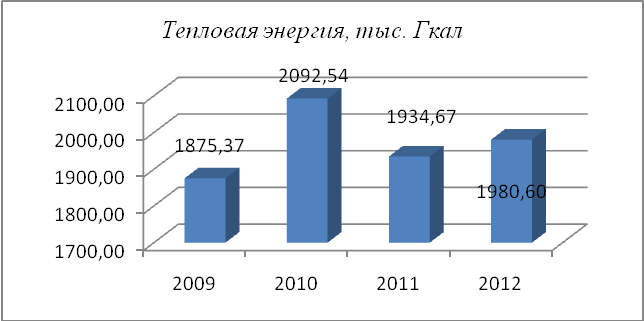 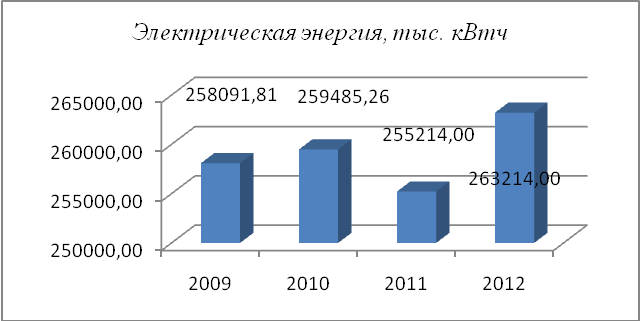 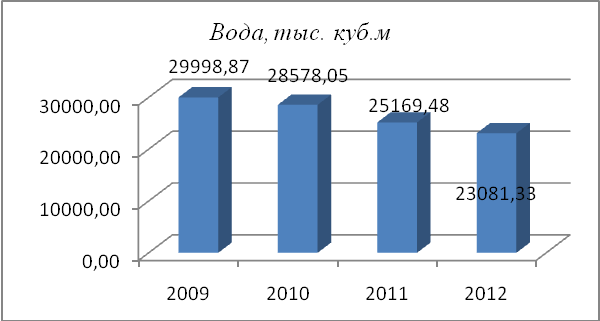 Как видно из представленных диаграмм, в 2012 году наблюдается увеличение потребления тепловой и электрической энергии в сравнении с объемами 2011 года. Рост потребления указанных ресурсов обусловлен климатическими условиями.Потребление воды устойчиво снижается с 2009 года.По состоянию на 01.07.2013 степень оснащенности многоквартирных домов общедомовыми (коллективными) приборами учета электрической энергии составляет 99,6%, воды – 99,3% (в части домов нет технической возможности установки приборов учета), тепловой энергии – 72,7%.По состоянию на 01.07.2013 степень оснащенности многоквартирных домов индивидуальными приборами учета электрической энергии составляет 95%, воды – 64,1%, газа – 8,4%.Основными проблемами энергосбережения и повышения энергоэффективности в жилищном фонде города являются:- высокий уровень морально-технического износа объектов жилищного фонда и его сохраняющийся рост, превышение темпов старения жилищного фонда над темпами модернизации, ведущее к росту рисков аварийности и значительным потерям энергоносителей;- малая информированность горожан о выгодности и престижности реализации энергосберегающих мероприятий;- безынициативность, нежелание собственников домов вкладывать средства в энергоэффективные технологии и оборудование. Энергосберегающие мероприятия в жилищном фонде города реализуются только в рамках проведения капитального ремонта;- отсутствие рынка энергосервисных услуг;- низкая степень поддержки и стимулирования со стороны государства.При сохранении текущего положения дел рост платы населения за коммунальные ресурсы неизбежен.	Приоритеты в сфере реализации Подпрограммы 2, цели, задачи и показатели (индикаторы) достижения целей и решения задач,описание основных ожидаемых конечных результатов Подпрограммы 2,сроков и этапов реализации Подпрограммы 2Главной целью Подпрограммы 2 является снижение объемов потребляемых населением коммунальных ресурсов.Для достижения поставленной цели необходимо решение следующих задач:- переход на приборный учет потребляемых коммунальных ресурсов;- формирование общественного сознания о необходимости снижения потребления коммунальных ресурсов;- стимулирование жителей к проведению энергосберегающих мероприятий;-  реализация мероприятий по энергосбережению.Целевые показатели в области энергосбережения и повышения энергетической эффективности в жилищном фонде города представлены в приложении 1 к муниципальной программе.В результате реализации Подпрограммы 2 возможно обеспечить:- 99 % оснащение индивидуальными приборами учета воды и электрической энергии жилых помещений в многоквартирных домах; - снижение годового удельного расхода энергоресурсов и воды в многоквартирных домах к 2019 году: воды – до 61 795 куб.м/чел., электрической энергии – до 32, 215 кВт∙ч/кв.м, тепловой энергии – до 0,249 Гкал/кв.м.Характеристика мероприятий Подпрограммы 2 Основным мероприятием Подпрограммы 2 является мероприятие по оснащению индивидуальными приборами учета коммунальных ресурсов жилых помещений в многоквартирных домах, которое включает:- оснащение индивидуальными приборами учета воды и электрической энергии жилых помещений, относящихся к муниципальному жилому фонду;- оснащение индивидуальными приборами учета коммунальных ресурсов жилых помещений, находящихся в частной собственности.Финансовое обеспечение мероприятия по оснащению индивидуальными приборами учета воды и электрической энергии жилых помещений, относящихся к муниципальному жилому фонду, осуществляется за счет средств городского бюджета. Порядок организации работ по оснащению индивидуальными приборами учета воды и электрической энергии жилых помещений, относящихся к муниципальному жилому фонду, содержащий принцип формирования адресного перечня жилых помещений, относящихся к муниципальному жилому фонду и подлежащих оснащению индивидуальными приборами учета воды и электрической энергии, утверждается правовыми актами мэрии города.Финансовое обеспечение мероприятия по оснащению индивидуальными приборами учета коммунальных ресурсов жилых помещений, находящихся в частной собственности, осуществляется за счет средств собственников помещений в многоквартирных домах.Обоснование объема финансовых ресурсов, необходимых для реализации Подпрограммы 2Объем финансовых ресурсов, необходимых для реализации Подпрограммы 2,  представлен в приложениях 3,4 к муниципальной программе, планируемое к установке количество индивидуальных приборов учета в таблице 4.Таблица 4Мероприятия по энергосбережению и повышению энергетической эффективности в жилищном фондеПодпрограмма«Энергосбережение и повышение энергетической эффективности в коммунальном хозяйстве»Паспорт подпрограммы «Энергосбережение и повышение энергетической эффективности в коммунальном хозяйстве»(далее – Подпрограмма 3)Характеристика текущего состояния энергопотребления в коммунальном хозяйстве, основные проблемы и прогноз развития сферыКоммунальный комплекс города Череповца представлен предприятиями МУП «Теплоэнергия», МУП «Водоканал», МУП «Электросеть», ООО «Газпром теплоэнерго Вологда». В настоящее время теплоснабжение города обеспечивается шестью котельными, переданными в аренду ООО «Газпром теплоэнерго Вологда» и источниками тепловой энергии ПАО «Северсталь». Протяженность городских тепловых сетей составляет 323,4 км в двухтрубном исчислении. Суммарные фактические потери в тепловых сетях за 2013 год составили 15,69% от отпуска тепловой энергии.Водоснабжение города осуществляет МУП «Водоканал». В ведении МУП «Водоканал» находится 35 водопроводных насосных станций, 17 канализационных насосных станций, водопроводные очистные сооружения производственной мощностью 76 650 тыс.м3 в год, очистные сооружения канализации мощностью 96 725 тыс.м3 в год. Потери в водопроводных сетях за 2013 год составили 11,96% от общего отпуска воды потребителям.В хозяйственном ведении МУП «Электросеть» находится 488 трансформаторных подстанций и 1200 км электрических сетей. Потери электрической энергии в сетях, содержащихся на балансе МУП «Электросеть», составляют 6,05% от отпуска.Поставщиком природного газа на территории города является OОО «Газпром межрегионгаз Вологда». Протяженность уличной газовой сети составляет 293,54 км.Эксплуатация сетей наружного освещения города осуществляется муниципальным предприятием «Электросвет». Наружное освещение имеется на 204 городских улицах. Процент горения светильников наружного освещения в городе Череповце составляет 98,43%. Общая протяженность воздушных и кабельных линий составляет 269,1 км. Количество светильников, находящихся на обслуживании, - 8696 шт.К основным проблемам энергосбережения и повышения энергетической эффективности коммунального хозяйства города можно отнести:- высокий уровень износа коммунальных сетей и оборудования,- отсутствие стимулов к экономии,- неразвитость конкурентной среды,- неэффективная тарифная политика,- высокая дебиторская задолженность,- несоответствие имеющихся инфраструктурных мощностей растущим требованиям и потребителям.Приоритеты в сфере реализации Подпрограммы 3,цели, задачи и показатели (индикаторы) достижения целей и решения задач, описание основных ожидаемых конечных результатов Подпрограммы 3,сроков и контрольных этапов реализации Подпрограммы 3Главной целью Подпрограммы 3 является повышение эффективности производства и передачи энергоресурсов потребителю.Для осуществления поставленной цели необходимо решение следующих задач:- проведение обязательных энергетических обследований;- снижение доли собственного потребления энергоресурсов;- снижение аварийности и  потерь в сетях, повышение надежности систем энергоснабжения города;- снижение удельного расхода топлива на выработку тепловой энергии;- снижение объемов электрической энергии, используемой при передаче воды в системе водоснабжения, в системе водоотведения, при передаче тепловой энергии в системе теплоснабжения;- технологическое переоснащение с применением энергосберегающей техники, энергоэффективных материалов и технологий;- осуществление учета на всех стадиях производства и распределения энергоресурсов.Целевые показатели в области энергосбережения и повышения энергетической эффективности в коммунальном хозяйстве города представлены в приложении 1 к Программе.В результате реализации Подпрограммы 3 возможно обеспечить:- наличие, своевременную актуализацию энергетических паспортов – 100%;- снижение аварийности и потерь в сетях водоснабжения с 12,0% до 11,6%;- сохранение уровня потерь тепловой энергии при ее передаче на уровне    2014 года – 15,69%;- переход на приборный учет потребляемых энергетических ресурсов - 100%Характеристика мероприятий Подпрограммы 3 К мероприятиям по энергосбережению и повышению энергетической эффективности в коммунальном хозяйстве города относятся:1. Повышение энергетической эффективности в системах тепло-, водо- и электроснабжения города (модернизация котельных с использованием энергоэффективного оборудования с высоким коэффициентом полезного действия, внедрение систем автоматизации работы и загрузки котлов, общекотельного и вспомогательного оборудования, автоматизация отпуска тепловой энергии потребителям, снижение энергопотребления на собственные нужды котельных, строительство тепловых сетей с использованием энергоэффективных технологий, замена тепловых сетей с использованием энергоэффективного оборудования, применение эффективных технологий по тепловой изоляции вновь строящихся тепловых сетей, использование телекоммуникационных систем централизованного технологического управления системами теплоснабжения, установка регулируемого привода в системах водоснабжения и водоотведения, замена аварийных участков трубопроводов, модернизация котельных с установкой современных водогрейных котлов, замена светильников уличного освещения на энергоэффективные; замена неизолированных проводов на самонесущие изолированные провода, кабельные линии; установка светодиодных ламп, замена ветхих кабелей, вывод из работы силовых трансформаторов в период минимума нагрузок).К организационным мероприятиям, реализуемым в рамках повышения энергетической эффективности во всех системах энергоснабжения города, можно отнести:- проведение энергетического аудита;- анализ качества предоставления услуг электро-, тепло-, газо- и водоснабжения;- оценка аварийности и потерь в тепловых, электрических и водопроводных сетях;- выявление бесхозяйных инженерных объектов, используемых для передачи энергетических ресурсов, организация передачи данных объектов в хозяйственное ведение организаций коммунального комплекса.2. Мероприятия по энергосбережению в сетях наружного освещения (реконструкция сетей наружного освещения).Обоснование объема финансовых ресурсов, необходимых для реализации Подпрограммы 3Реализация мероприятий в рамках Подпрограммы 3 осуществляется за счет собственных средств предприятий ООО «Газпром теплоэнерго Вологда», МУП «Теплоэнергия», МУП «Водоканал», МУП «Электросеть», МУП «Электросвет». Перечень мероприятий по энергосбережению и повышению энергетической эффективности систем коммунальной инфраструктуры с необходимыми затратами на их реализацию представлен в таблице 5.Таблица 5Мероприятия по энергосбережению и повышению энергетическойэффективности систем коммунальной инфраструктуры и необходимые затраты на их реализациюПриложение 1 к муниципальной  программеИНФОРМАЦИЯо показателях (индикаторах) муниципальной программы «Энергосбережение и повышениеэнергетической эффективности на территории  муниципального образования «Город Череповец»на 2014-2019 годы, подпрограмм муниципальной программы и их значенияхПриложение 2к муниципальной программеПеречень основных мероприятий муниципальной программы, подпрограммПриложение 3к муниципальной программеРесурсное обеспечение реализации муниципальной программы за счет «собственных» средств городского бюджета Приложение 4к муниципальной программеРесурсное обеспечение и прогнозная (справочная) оценка расходов городского бюджета, внебюджетных источников на реализацию целей муниципальной программыНепосредственный исполнительФамилия, имя, отчествоТелефон, электронный адресГлавный специалист отдела управления жилищным фондом департамента жилищно-коммунального хозяйства мэрии50-40-26,analitik3.djkh@cherepovetscity.ruОтветственный исполнитель муниципальной программыДепартамент жилищно-коммунального хозяйства мэрииСоисполнители муниципальной программыУправление по делам культуры мэрииУправление образования мэрииУчастники муниципальной программыМуниципальные учреждения и предприятия города, органы мэрии города,Коммунальные предприятия городаПодпрограммымуниципальной программы1. Энергосбережение и повышение энергетической эффективности в организациях с участием муниципального образования. 2. Энергосбережение и повышение энергетической эффективности в жилищном фонде. 3. Энергосбережение и повышение энергетической эффективности в коммунальном хозяйствеПрограммно-целевые инструменты муниципальной программы-Цели муниципальной программыПереход города на энергосберегающий путь развития на основе обеспечения рационального использования энергетических ресурсов при их производстве, передаче и потреблении;снижение расходов городского бюджета на энергоснабжение муниципальных зданий, строений, сооружений за счет рационального использования всех энергетических ресурсов и повышения эффективности их использования;создание условий для экономии энергоресурсов в жилищном фондеЗадачи муниципальной программыСокращение потребления энергоресурсов;сокращение потерь энергоресурсов;обеспечение учета всего объема потребляемых энергетических ресурсов и осуществление расчетов за потребленные энергоресурсы с использованием приборов учета;проведение обязательных энергетических обследований и паспортизации потребителей энергоресурсов;внедрение энергосберегающих технологий и энергоэффективного оборудования в организациях с участием муниципального образования, жилищно-коммунальном хозяйстве, в энергетике и наружном освещении;создание резервных энергетических мощностей за счет реализации мероприятий по энергосбережению и повышению энергетической эффективности при их передачеЦелевые индикаторы и показателимуниципальной программыОбщие целевые показатели в области энергосбережения и повышения энергетической эффективности (пункт 1 приложения 1 к муниципальной программе)Этапы и сроки реализации муниципальной программы2014-2019 годыОбщий объем финансового обеспечения муниципальной программыВсего 2014-2019 годы – 676 981,5 тыс.руб.,в том числе по годам:2014 – 51 189,7 тыс.руб.2015 – 37 541,4 тыс. руб.2016 – 44 134,8 тыс. руб.2017 – 152 787,8 тыс. руб.2018 – 189 047,5 тыс. руб.2019 – 202 280,3 тыс. руб.Объем бюджетных ассигнований муниципальной программы за счет"собственных" средств городского бюджетаВсего 2014-2019 годы – 7 743,7 тыс.руб.,в том числе по годам:2014 – 892,7 тыс.руб.2015 –892,7 тыс. руб.2016 – 3 626,7 тыс. руб.2017 – 1 000,0 тыс. руб.2018 – 831,6 тыс. руб.2019 – 500,0 тыс. руб.Ожидаемые результаты реализации муниципальной программыНаличие в организациях с участием муниципального образования энергетических паспортов (100 %).Обеспечение рационального использования энергетических ресурсов за счет реализации мероприятий по энергосбережению и повышению энергетической эффективности.Переход на приборный учет при расчетах организаций муниципальной бюджетной сферы, жилищного фонда с организациями коммунального комплекса.Обеспечение необходимых условий для достижения удельного потребления энергоресурсов и воды в расчете на одного жителя к 2019 году:- воды – 117,3 м3 в год на человека;- электрической энергии – 1846 кВт/ч в год на одного проживающего;- тепловой энергии –7,53 Гкал в год на человекаНаименованиеЕд.изм.Объемы потребления по годамОбъемы потребления по годамОбъемы потребления по годамОбъемы потребления по годамНаименованиеЕд.изм.20092010 20112012Тепловая энергиятыс. Гкал2 475,662 701,172 519,322 596,42Электрическая энергиятыс. кВтч594 660,00601 074,57586 292,00611 435,00Водатыс. куб.м44 315,9642 201,5039 010,8037 233,70№п/пНаименованиецелевого показателя(индикатора)Ед. изм.Определение (характеристика)Алгоритм расчетаПериодичность сбора данныхИсточник данных1. Общие целевые показатели в области энергосбережения и повышения энергетической эффективности:1. Общие целевые показатели в области энергосбережения и повышения энергетической эффективности:1. Общие целевые показатели в области энергосбережения и повышения энергетической эффективности:1. Общие целевые показатели в области энергосбережения и повышения энергетической эффективности:1. Общие целевые показатели в области энергосбережения и повышения энергетической эффективности:1. Общие целевые показатели в области энергосбережения и повышения энергетической эффективности:1. Общие целевые показатели в области энергосбережения и повышения энергетической эффективности:1.1.Доля объема электрической энергии, расчеты за которую осуществляются с использованием приборов учета, в общем объеме электрической энергии, потребляемой (используемой) на территории муниципального образования ()%Показывает долю объема электрической энергии, расчеты за которую осуществляются с использованием приборов учета, на территории муниципального образования, где:- объем потребления (использования) на территории муниципального образования электрической энергии, расчеты за которую осуществляются с использованием приборов учета, тыс.кВт∙ч; - общий объем потребления (использования) на территории муниципального образования электрической энергии, тыс.кВт∙ч.квартальная периодичность  сбора данных; за отчетный периодсведения  МУП «Электросеть»1.2.Доля объема тепловой энергии, расчеты за которую осуществляются с использованием приборов учета, в общем объеме тепловой энергии, потребляемой (используемой) на территории муниципального образования ()%Показывает долю объема тепловой энергии, расчеты за которую осуществляются с использованием приборов учета, на территории муниципального образования, где:- объем потребления (использования) на территории муниципального образования тепловой энергии, расчеты за которую осуществляются с использованием приборов учета, Гкал; - общий объем потребления (использования) на территории муниципального образования тепловой энергии, Гкал.квартальная периодичность  сбора данных; за отчетный периодсведения ООО «Газпром теплоэнерго Вологда»1.3.Доля объемов холодной воды, расчеты за которую осуществляются с использованием приборов учета, в общем объеме воды, потребляемой (используемой) на территории муниципального образования()%Показывает долю объема холодной воды, расчеты за которую осуществляются с использованием приборов учета, на территории муниципального образования, где:- объем потребления (использования) на территории муниципального образования холодной воды, расчеты за которую осуществляются с использованием приборов учета, тыс.куб.м;  - общий объем потребления (использования) на территории муниципального образования холодной воды, тыс.куб.м.квартальная периодичность  сбора данных; за отчетный периодсведения МУП «Водоканал»1.3.Доля объемов холодной воды, расчеты за которую осуществляются с использованием приборов учета, в общем объеме воды, потребляемой (используемой) на территории муниципального образования()%Показывает долю объема холодной воды, расчеты за которую осуществляются с использованием приборов учета, на территории муниципального образования, где:- объем потребления (использования) на территории муниципального образования холодной воды, расчеты за которую осуществляются с использованием приборов учета, тыс.куб.м;  - общий объем потребления (использования) на территории муниципального образования холодной воды, тыс.куб.м.квартальная периодичность  сбора данных; за отчетный периодсведения МУП «Водоканал»1.4.Доля объемов горячей воды, расчеты за которую осуществляются с использованием приборов учета, в общем объеме воды, потребляемой (используемой) на территории муниципального образования ()%Показывает долю объема горячей воды, расчеты за которую осуществляются с использованием приборов учета, на территории муниципального образования, где:- объем потребления (использования) на территории муниципального образования горячей воды, расчеты за которую осуществляются с использованием приборов учета, тыс.куб.м; - общий объем потребления (использования) на территории муниципального образования горячей воды, тыс.куб.м--1.5.Доля объемов природного газа, расчеты за который осуществляются с использованием приборов учета, в общем объеме природного газа, потребляемого (используемого) на территории муниципального образования ()%Показывает долю объема природного газа, расчеты за который осуществляются с использованием приборов учета, на территории муниципального образования, где: - объем потребления (использования) на территории муниципального образования природного газа, расчеты за который осуществляются с использованием приборов учета, тыс.куб.м; - общий объем потребления (использования) на территории муниципального образования природного газа, тыс.куб.мквартальная периодичность  сбора данных; за отчетный периодсведения ООО «Газпром межрегионгаз Вологда»1.6.Доля объема энергетических ресурсов, производимых с использованием возобновляемых источников энергии и (или) вторичных энергетических ресурсов, в общем объеме энергетических ресурсов, производимых на территории муниципального образования ()%Показывает долю объема энергетических ресурсов, производимых с использованием возобновляемых источников энергии и (или) вторичных энергетических ресурсов, на территории муниципального образования, где: - объем производства энергетических ресурсов с использованием возобновляемых источников энергии и (или) вторичных энергетических ресурсов на территории муниципального образования, т.у.т.; - общий объем энергетических ресурсов, произведенных на территории муниципального образования, т.у.т.-сведения ресурсоснабжающих организаций2. Целевые показатели в области энергосбережения и повышения энергетической эффективности в муниципальном секторе2. Целевые показатели в области энергосбережения и повышения энергетической эффективности в муниципальном секторе2. Целевые показатели в области энергосбережения и повышения энергетической эффективности в муниципальном секторе2. Целевые показатели в области энергосбережения и повышения энергетической эффективности в муниципальном секторе2. Целевые показатели в области энергосбережения и повышения энергетической эффективности в муниципальном секторе2. Целевые показатели в области энергосбережения и повышения энергетической эффективности в муниципальном секторе2. Целевые показатели в области энергосбережения и повышения энергетической эффективности в муниципальном секторе2.1.Удельный расход электрической энергии на снабжение органов местного самоуправления и муниципальных учреждений  (в расчете на 1 кв. метр общей площади)кВтч/кв.мПоказывает удельный расход электрической энергии на снабжение органов местного самоуправления и муниципальных учреждений, где: - объем потребления электрической энергии в органах местного самоуправления и муниципальных учреждениях, кВт∙ч;- площадь размещения органов местного самоуправления и муниципальных учреждений, кв.мгодовая периодичность  сбора данных; за периодсведения МУП «Электросеть», муниципальных учреждений2.2.Удельный расход тепловой энергии на снабжение органов местного самоуправления и муниципальных учреждений  (в расчете на 1 кв. метр общей площади)Гкал/кв.мПоказывает удельный расход тепловой энергии на снабжение органов местного самоуправления и муниципальных учреждений, где: - объем потребления тепловой энергии в органах местного самоуправления и муниципальных учреждениях, Гкал; - площадь размещения органов местного самоуправления и муниципальных учреждений, кв.мгодовая периодичность  сбора данных; за периодсведения ООО «Газпром теплоэнерго Вологда», муниципальных учреждений2.3.Удельный расход холодной воды на снабжение органов местного самоуправления и муниципальных учреждений  (в расчете на 1 человека)куб.м./чел.Показывает удельный расход холодной воды на снабжение органов местного самоуправления и муниципальных учреждений, где: - объем потребления холодной воды в органах местного самоуправления и муниципальных учреждениях, куб.м; - количество работников органов местного самоуправления и муниципальных учреждений, чел.годовая периодичность  сбора данных; за периодсведения МУП «Водоканал», муниципальных учреждений2.4.Удельный расход горячей воды на снабжение органов местного самоуправления и муниципальных учреждений (в расчете на 1 человека)куб.м./чел.Показывает удельный расход горячей воды на снабжение органов местного самоуправления и муниципальных учреждений, где: - объем потребления горячей воды в органах местного самоуправления и муниципальных учреждениях, куб.м;  - количество работников органов местного самоуправления и муниципальных учреждений, чел.-отсутствует2.5.Удельный расход природного газа на снабжение органов местного самоуправления и муниципальных учреждений  (в расчете на 1 человека)куб.м/чел.Показывает удельный расход природного газа на снабжение органов местного самоуправления и муниципальных учреждений, где:- объем потребления природного газа в органах местного самоуправления и муниципальных учреждениях, куб.м;  - количество работников органов местного самоуправления и муниципальных учреждений, чел.годовая периодичность  сбора данных; за периодсведения ООО «Газпром межрегионгаз Вологда», муниципальных учреждений2.6.Отношение экономии энергетических ресурсов и воды в стоимостном выражении, достижение которой планируется в результате реализации энергосервисных договоров (контрактов), заключенных органами местного самоуправления и муниципальными учреждениями, к общему объему финансирования муниципальной программы%Показывает отношение экономии энергетических ресурсов и воды в стоимостном выражении в результате реализации энергосервисных договоров, заключенных органами местного самоуправления и муниципальными учреждениями, к объему бюджетных ассигнований, где:- планируемая экономия энергетических ресурсов и воды в стоимостном выражении в результате реализации энергосервисных договоров (контрактов), заключенных органами местного самоуправления и муниципальными учреждениями, тыс.руб.; - объем бюджетных ассигнований, предусмотренный в местном бюджете на реализацию муниципальной программы в области энергосбережения и повышения энергетической эффективности в отчетном году, тыс.руб.-сведения финансового управления мэрии города3. Целевые показатели в области энергосбережения и повышения энергетической эффективности в жилищном фонде3. Целевые показатели в области энергосбережения и повышения энергетической эффективности в жилищном фонде3. Целевые показатели в области энергосбережения и повышения энергетической эффективности в жилищном фонде3. Целевые показатели в области энергосбережения и повышения энергетической эффективности в жилищном фонде3. Целевые показатели в области энергосбережения и повышения энергетической эффективности в жилищном фонде3. Целевые показатели в области энергосбережения и повышения энергетической эффективности в жилищном фонде3. Целевые показатели в области энергосбережения и повышения энергетической эффективности в жилищном фонде3.1.Удельный расход тепловой энергии в многоквартирных домах  (в расчете на 1 кв. метр общей площади)Гкал/кв.мПоказывает удельный расход тепловой энергии в многоквартирных домах , где: - объем потребления (использования) тепловой энергии в многоквартирных домах, расположенных на территории муниципального образования, Гкал;  - площадь многоквартирных домов на территории муниципального образования, кв.м.годовая периодичность  сбора данных; за периодформа 1-жилфонд; ООО «Газпром теплоэнерго Вологда» 3.2.Удельный расход холодной воды в многоквартирных домах  (в расчете на 1 жителя)куб.м./чел.Показывает удельный расход холодной воды в многоквартирных домах, где: - объем потребления (использования) холодной воды в многоквартирных домах, расположенных на территории муниципального образования, куб.м;  - количество жителей, проживающих в многоквартирных домах, расположенных на территории муниципального образования, чел.годовая периодичность  сбора данных; за периодМУП «Водоканал» 3.3.Удельный расход горячей воды в многоквартирных домах  (в расчете на 1 жителя)куб.м./чел.Показывает удельный расход горячей воды в многоквартирных домах, где: - объем потребления (использования) горячей воды в многоквартирных домах, расположенных на территории муниципального образования, куб.м;  - количество жителей, проживающих в многоквартирных домах, расположенных на территории муниципального образования, чел.-отсутствует3.4.Удельный расход электрической энергии в многоквартирных домах   (в расчете на 1 кв. метр общей площади)кВтч/кв.м.Показывает удельный расход электрической энергии в многоквартирных домах, где: - объем потребления (использования) электрической энергии в многоквартирных домах, расположенных на территории муниципального образования, кВт∙ч;  - площадь многоквартирных домов на территории муниципального образования, кв.м.годовая периодичность  сбора данных; за периодформа 1-жилфонд; МУП «Электросеть» 3.5.Удельный расход природного газа в многоквартирных  домах с индивидуальными системами газового отопления  (в расчете на 1 кв. метр общей площади)тыс. куб.м/кв.мПоказывает удельный расход природного газа в многоквартирных домах с индивидуальными системами газового отопления, где: - объем потребления (использования) природного газа в многоквартирных домах с индивидуальными системами газового отопления, расположенных на территории муниципального образования, тыс.куб.м;  - площадь многоквартирных домов с индивидуальными системами газового отопления на территории муниципального образования, кв.м.годовая периодичность  сбора данных; за периодООО «Газпром межрегионгаз Вологда» 3.6.Удельный расход природного газа в многоквартирных домах с иными системами теплоснабжения  (в расчете на 1 жителя)тыс. куб.м/чел.Показывает удельный расход природного газа в многоквартирных домах с иными системами теплоснабжения, где: - объем природного газа, потребляемого (используемого) в многоквартирных домах с иными системами теплоснабжения, расположенных на территории муниципального образования, тыс.куб.м; - количество жителей, проживающих в многоквартирных домах с иными системами теплоснабжения на территории муниципального образования, чел.годовая периодичность  сбора данных; показатель на датуООО «Газпром межрегионгаз Вологда», ДЖКХ3.7.Удельный суммарный расход энергетических ресурсов в многоквартирных домах ()т.у.т./кв.м Показывает удельный суммарный расход энергетических ресурсов в многоквартирных домах , где: - суммарный объем потребления (использования) энергетических ресурсов в многоквартирных домах, расположенных на территории муниципального образования, т.у.т.;  - площадь многоквартирных домов на территории муниципального образования, кв.м.годовая периодичность  сбора данных; за периодформа 1-жилфонд; ресурсоснабжающие организации3.8.Уровень оснащенности индивидуальными приборами учета воды жилых помещений в многоквартирных домах ()%Показывает степень оснащенности индивидуальными приборами учета воды жилых помещений в многоквартирных домах, где: - количество жилых помещений в многоквартирных домах на территории муниципального образования, оснащенных индивидуальными приборами учета воды, ед.;  - количество жилых помещений в многоквартирных домах на территории муниципального образования, ед.годовая периодичность  сбора данных; за периодформа 1-жилфонд; сведения организаций, оказывающих услуги по управлению многоквартирными домами3.9.Уровень оснащенности индивидуальными приборами учета электрической энергии жилых помещений в многоквартирных домах ()%Показывает степень оснащенности индивидуальными приборами учета электрической энергии жилых помещений в многоквартирных домах, где: - количество жилых помещений в многоквартирных домах на территории муниципального образования, оснащенных индивидуальными приборами учета электрической энергии, ед.;  - количество жилых помещений в многоквартирных домах на территории муниципального образования, ед.годовая периодичность  сбора данных; за периодформа 1-жилфонд; сведения организаций, оказывающих услуги по управлению многоквартирными домами3.10.Количество индивидуальных приборов учета, установленных за счет средств городского бюджета  в жилых помещениях, относящихся к муниципальному жилому фондушт.Показывает количество индивидуальных приборов учета, установленных за счет средств городского бюджета  в муниципальных жилых помещенияхАбсолютное значение количества индивидуальных приборов учета, фактически установленных за счет средств городского бюджета  в жилых помещениях, относящихся к муниципальному жилому фонду, в отчетном периоде.полугодовая периодичность  сбора данных; за периодДЖКХ мэрии4. Целевые показатели в области энергосбережения и повышения энергетической эффективности в системах коммунальной инфраструктуры4. Целевые показатели в области энергосбережения и повышения энергетической эффективности в системах коммунальной инфраструктуры4. Целевые показатели в области энергосбережения и повышения энергетической эффективности в системах коммунальной инфраструктуры4. Целевые показатели в области энергосбережения и повышения энергетической эффективности в системах коммунальной инфраструктуры4. Целевые показатели в области энергосбережения и повышения энергетической эффективности в системах коммунальной инфраструктуры4. Целевые показатели в области энергосбережения и повышения энергетической эффективности в системах коммунальной инфраструктуры4. Целевые показатели в области энергосбережения и повышения энергетической эффективности в системах коммунальной инфраструктуры4.1.Удельный расход топлива на выработку тепловой энергии на тепловых электростанциях ()т.у.т./млн. ГкалПоказывает удельный расход топлива на выработку тепловой энергии на тепловых электростанциях, где:- объем потребления топлива на выработку тепловой энергии тепловыми электростанциями на территории муниципального образования, т.у.т.; - объем выработки тепловой энергии тепловыми электростанциями на территории муниципального образования, млн.Гкал.--4.2.Удельный расход топлива на выработку тепловой энергии на котельных ()т.у.т./ГкалПоказывает удельный расход топлива на выработку тепловой энергии на котельных , где:- объем потребления топлива на выработку тепловой энергии котельными на территории муниципального образования, т.у.т.; - объем выработки тепловой энергии котельными на территории муниципального образования, Гкал.квартальная периодичность  сбора данных; за отчетный периодООО «Газпром теплоэнерго Вологда» 4.3.Удельный расход электрической энергии, используемой при передаче тепловой энергии в системах теплоснабжения ()тыс. кВтч/тыс. куб.мПоказывает удельный расход электрической энергии, используемой при передаче тепловой энергии в системах теплоснабжения, где:- объем потребления электрической энергии для передачи тепловой энергии в системах теплоснабжения на территории муниципального образования, тыс.кВт∙ч;  - объем транспортировки теплоносителя в системе теплоснабжения на территории муниципального образования, тыс.куб.м.годовая периодичность  сбора данных; за периодООО «Газпром теплоэнерго Вологда» 4.4.Доля потерь тепловой энергии  при ее передаче в общем объеме переданной тепловой энергии ()%Показывает долю потерь тепловой энергии  при ее передаче , где: - объем потерь тепловой энергии при ее передаче на территории муниципального образования, Гкал;  - общий объем передаваемой тепловой энергии на территории муниципального образования, Гкал.квартальная периодичность  сбора данных; за отчетный периодООО «Газпром теплоэнерго Вологда» 4.5.Доля потерь воды при ее передаче в общем объеме переданной воды () %Показывает долю потерь воды при ее передаче , где:- объем потерь воды при ее передаче на территории муниципального образования, тыс. куб.м; - общий объем потребления (использования) на территории муниципального образования горячей воды, тыс. куб.м; - общий объем потребления (использования) на территории муниципального образования холодной воды, тыс. куб.м.квартальная периодичность  сбора данных; за отчетный периодМУП «Водоканал» 4.6.Удельный расход электрической энергии, используемой для передачи (транспортировки) воды в системах водоснабжения  (на 1 куб.метр)тыс. кВтч/тыс. куб.м, где:- объем потребления электрической энергии для передачи воды в системах водоснабжения на территории муниципального образования, тыс.кВт∙ч; - объем потерь воды при ее передаче на территории муниципального образования, тыс.куб.м; - общий объем потребления (использования) на территории муниципального образования горячей воды, тыс.куб.м; - общий объем потребления (использования) на территории муниципального образования холодной воды, тыс.куб.м.годовая периодичность  сбора данных; за периодМУП «Водоканал» 4.7.Удельный расход электрической энергии, используемой для передачи (транспортировки) воды в системах водоотведения  (на 1 куб.метр)тыс. кВтч/куб.мПоказывает удельный расход электрической энергии, используемой для передачи (транспортировки) воды в системах водоотведения, где:- объем потребления электрической энергии в системах водоотведения на территории муниципального образования, тыс.кВт∙ч; - общий объем водоотведенной воды на территории муниципального образования, куб.м.годовая периодичность  сбора данных; за периодМУП «Водоканал» 4.8.Удельный расход электрической энергии в системах уличного освещения  (на 1 кв.м освещаемой площади с уровнем освещенности, соответствующим установленным нормативам)кВтч/ кв.мПоказывает удельный расход электрической энергии в системах уличного освещения, где:- объем потребления электрической энергии в системах уличного освещения на территории муниципального образования, кВт∙ч; - общая площадь уличного освещения территории муниципального образования на конец года, кв.м.годовая периодичность  сбора данных; за периодМУП «Электросвет», форма № 1-КХОтветственный исполнитель Подпрограммы 1Департамент жилищно-коммунального хозяйства мэрииСоисполнители Подпрограммы 1Управление по делам культуры мэрииУправление образования мэрииУчастники Подпрограммы 1Муниципальные учреждения и предприятия города,органы мэрии городаПрограммно-целевые инструменты Подпрограммы 1-ЦельПодпрограммы 1Снижение объемов потребляемых организациями с участием муниципального образования топливно-энергетических ресурсов, в том числе бюджетными учреждениямиЗадачи  Подпрограммы 1- Переход на приборный учет потребляемых энергетических ресурсов;- проведение обязательного энергетического обследования в организациях с участием муниципального образования;- создание эффективной системы контроля за потреблением энергетических ресурсов;- реализация мероприятий по энергосбережению с применением энергоэффективных технологий и оборудованияЦелевые индикаторы и показатели Подпрограммы 1Целевые показатели в области энергосбережения и повышения энергетической эффективности в муниципальном секторе (пункт 2 приложения 1 к муниципальной программе)Этапы и сроки реализации  Подпрограммы 12014-2019 годыОбщий объем финансового обеспечения Подпрограммы 1Всего 2014-2019 годы – 34 281,1 тыс.руб., в том числе по годам:2014 – 14 955,5 тыс.руб.2015 – 2 119,7 тыс. руб.2016 – 4 772,2  тыс. руб.2017 – 3 791,9 тыс. руб.2018 – 4 442,8 тыс. руб.2019 – 4 199,0 тыс. руб.Объемы бюджетных ассигнований за счет"собственных" средств городского бюджета Подпрограммы 1  Всего 2014-2019 годы – 3 771,6 тыс. руб., в том числе по годам:2014 – 0,0 тыс. руб.2015 – 0,0 тыс. руб.2016 – 2 940,0 тыс. руб.2017 – 500,0 тыс. руб.2018 – 331,6 тыс. руб.2019 – 0,0  тыс. руб.Ожидаемые результаты реализации Подпрограммы 1Наличие, своевременная актуализация энергетических паспортов -100%.Снижение объемов потребления бюджетными учреждениями энергоресурсов и воды.100 % оснащение приборами учета муниципальных зданий№п/пПредприятие /объект/,наименование мероприятияЗатраты по годам, тыс. руб.Затраты по годам, тыс. руб.Затраты по годам, тыс. руб.Затраты по годам, тыс. руб.Затраты по годам, тыс. руб.Затраты по годам, тыс. руб.Всего затрат, тыс. руб.№п/пПредприятие /объект/,наименование мероприятия201420152016201720182019Всего затрат, тыс. руб.1МУП «Череповецкая автоколонна № 1456»170,0180,0200,0250,0750,02 750,04 300,01.1.Замена вентильных кранов на шаровые10,00,00,00,00,00,010,01.2.Замена деревянных оконных блоков на двухкамерные стеклопакеты в ПВХ150,0180,0200,0200,0200,0200,01 130,01.3.Установка теплоотражающих экранов за отопительными приборами 10,00,00,00,00,00,010,01.4.Разработка проекта для использования теплогенераторов, работающих на отработанном масле, для отопления здания крытой стоянки автобусов0,00,00,00,0500,00,0500,01.5.Внедрение  проекта по использованию теплогенераторов0,00,00,00,00,02 500,02 500,01.6.Замена светильников ЛПО в кабинетах АБК на светодиодные0,00,00,050,050,050,0150,02МУП города Череповца «Банно-прачечное хозяйство»448,0483,0497,0729,41 142,0694,03 993,42.1.Замена окон на пластиковые с многокамерными стеклопакетами11,025,026,032,264,064,0222,22.2.Перекладка устаревших электрических сетей помещений бани27,00,00,00,00,00,027,02.3.Приклеивание к внутренним оконным и дверным проемам уплотнительной ленты 20,00,00,00,00,00,020,02.4.Замена дверей97,018,00,00,00,00,0115,02.5.Установка душевых в моечные отделения72,00,00,00,00,00,072,02.6.Установка регуляторов давления воды в моечные отделения1,00,00,00,00,00,01,02.7.Установка частотных преобразователей на системе вентиляции0,034,00,00,00,00,034,02.8.Ремонт фасада здания220,0220,0156,083,0212,00,0891,02.9.Замена ВРУ системы электроснабжения бани0,026,00,00,00,00,026,02.10.Ремонт кровли  здания0,0160,0250,0456,2520,00,01 386,22.11.Проведение энергоаудита0,00,00,00,060,00,060,02.12.Установка термоизоляции стен парильных отделений0,00,040,00,040,00,080,02.13.Замена электрооборудования ЩУ и РУ0,00,025,00,025,00,050,02.14.Замена системы приточной вентиляции0,00,00,00,0180,00,0180,02.15.Реконструкция системы приточной вентиляции0,00,00,00,00,0180,0180,02.16.Реконструкция теплового узла, переход на независимую систему отопления с установкой теплообменника0,00,00,00,00,0220,0220,02.17.Замена участка трубопровода отопления в женском парильном отделении0,00,00,014,70,00,014,72.18.Замена 2-х окон и 2-х дверей в парильных отделениях0,00,00,028,30,00,028,32.19.Установка балансировочных кранов на коллекторе подачи системы отопления0,00,00,00,017,00,017,02.20.Ремонт ЩУ щитового оборудования цокольного этажа гладильное отделение0,00,00,00,024,00,024,02.21.Косметический ремонт в подвальном помещении0,00,00,00,00,0150,0150,02.22.Внутренний косметический ремонт стен мастерской0,00,00,00,00,080,080,02.23.Ремонт фасада котельной0,00,00,0115,00,00,0115,03МУП города Череповца «Специализированная ритуальная служба»7,03,013,537,5327,5167,5556,03.1.Утепление входных дверей 0,03,00,00,00,00,03,03.2.Установка датчиков движения в местах общего пользования с заменой ламп накаливания на галогеновые светильники во всех зданиях0,00,011,00,00,00,011,03.3.Проведение ежегодных инструктажей работников учреждения методам сбережения э/энергии0,00,02,52,52,52,510,03.4.Установка энергосберегающих ламп7,00,00,00,0160,00,0167,03.5.Замена уличных светильников во всех зданиях на светодиодные с датчиком освещенности0,00,00,035,00,00,035,03.6.Установка средств наглядной агитации и пропаганды энергосбережения во всех зданиях0,00,00,00,05,05,010,03.7.Замена существующих люминесцентных светильников во всех зданиях на светильники с современными энергосберегающими лампами с электронными пускорегулирующими аппаратами (ЭПРА), обеспечивающими зажигание люминесцентных ламп0,00,00,00,0160,0160,0320,04МУП «Санаторий «Адонис»3 731,077,060,0458,0240,080,04 646,04.1.Замена электрооборудования5,00,00,00,00,00,05,04.2.Ремонт розлива холодного водоснабжения450,00,00,00,00,00,0450,04.3.Капитальный ремонт 3 этажа жилого корпуса с заменой электросетей, сантехники, системы отопления, ГВС и ХВС, канализации3 250,00,00,00,00,00,03 250,04.4.Ремонтные работы в рамках подготовки к ОЗП26,00,00,00,00,00,026,04.5.Обучение, повышение квалификации, ответственных за проведение энергосберегающих мероприятий0,015,00,00,00,00,015,04.6.Установка теплоотражающих экранов за приборами отопления0,03,00,00,00,00,03,04.7.Замена электрооборудования щитков в 104каб.0,03,00,00,00,00,03,04.8.Замена светильников 0,056,060,00,00,00,0116,04.9.Замена светильников и ламп в номерах на 3 и 4 этаже на светодиодные0,00,00,078,00,00,078,04.10.Установка регулирующей автоматики на систему отопления0,00,00,00,00,00,00,04.11.Замена электрооборудования ВРУ0,00,00,00,070,080,0200,04.12.Проведение обязательного энергоаудита0,00,00,00,0170,00,0170,04.13.Автоматизация теплового пункта погодозависимой автоматикой0,00,00,0380,00,00,0380,05МТПП «Фармация»0,00,00,00,00,00,00,05.1.Установка пластиковых окон с тройным остеклением0,00,00,00,00,00,00,05.2.Замена наружных витрин на пластиковые с реконструкцией системы отопления торгового зала0,00,00,00,00,00,00,06МУП «Электросвет»61,050,274,2120,596,40,0402,36.1.Установка теплоотражающих экранов за радиаторами отопления0,05,60,00,00,00,05,66.2.Установка автоматических регуляторов температуры на радиаторы отопления 45,044,60,00,00,00,089,66.3.Утепление кровли16,00,00,00,00,00,016,06.4.Утепление распашных ворот гаражных боксов0,00,00,099,761,80,0161,56.5.Замена окон на пластиковые0,00,074,220,834,60,0129,66.6.Энергоаудит0,00,00,00,00,00,095,07МУП «Электротранс»236,0805,5427,5446,5395,3297,52 608,37.1.Нанесение изоляции на трубопроводы 2,00,50,50,50,30,54,37.2.Замена ламп накаливания на энергосберегающие с установкой новых светильников 17,020,020,020,020,020,0117,07.3.Установка энергосберегающих окон50,060,060,060,060,040,0330,07.4.Обслуживание автоматики ТЭУ42,042,033,036,042,040,0235,07.5.Установка и замена доводчиков на двери3,02,02,02,03,03,015,07.6.Поверка и замена приборов учета30,020,013,00,026,00,089,07.7.Утепление ворот, замена дверей16,04,06,020,04,04,054,07.8.Ремонт ТЭУ, сан. оборудования, подготовка к отопительному сезону, замена регистров8,035,035,038,040,040,0196,07.9.Переход на светодиодное освещение в трамвае30,0285,0100,0100,0100,050,0665,07.10.Ремонт кровли 3,0200,050,050,070,070,0443,07.11.Замена секций водоподогревателя 0,00,00,040,030,030,0100,07.12.Переход  на статические преобразователи35,077,0108,00,00,00,0220,07.13.Утепление стыка крыши со стеной0,060,00,080,00,00,0140,08ЧМП «Спецавтотранс»127,5521,0560,01 250,01 160,0210,03 828,58.1.Замена окон на пластиковые с многокамерными стеклопакетами0,061,00,0100,0100,0100,0361,08.2.Установка узла учета тепловой энергии на здание н. Гаражи 0,085,00,00,00,00,085,08.3.Замена освещения производственных зданий на светодиодные светильники26,657,060,0150,060,060,0413,68.4.Утепление гаражных боксов0,00,0200,0100,00,00,0300,08.5.Установка теплоотражающих экранов за приборами отопления4,50,00,00,00,00,04,58.6.Утепление оконных и дверных проемов5,00,00,00,00,00,05,08.7.Установка системы транспортного мониторинга83,9297,00,00,00,00,0380,98.8.Замена ламп накаливания на энергосберегающие7,50,00,00,00,00,07,58.9.Модернизация теплового пункта с заменой кожухотрубноговодоподогревателя на пластинчатый с автоматикой0,021,00,00,00,00,021,08.10.Капитальный ремонт теплового пункта0,00,00,0900,00,00,0900,08.11.Ремонт крыши административного здания0,00,00,00,0600,00,0600,08.12.Капитальный ремонт электрооборудования в гаражных боксах0,00,0300,00,0300,00,0600,08.13.Замена отопительных приборов в административном здании0,00,00,00,0100,050,0150,09МУП «Жемчужина Мологи»10 175,00,00,00,00,00,010 175,09.1.Замена окон на пластиковые с многокамерными стеклопакетами9 000,00,00,00,00,00,09 000,09.2.Замена наружных дверей на утепленные375,00,00,00,00,00,0375,09.3.Реконструкция наружных сетей теплоснабжения0,00,00,00,00,00,00,09.4.Замена наружных светильников на энергосберегающие800,00,00,00,00,00,0800,0ИТОГО:14 955,52 119,71 832,23 291,94 111,24 199,030 509,5№п/пНаименование учреждения,наименование мероприятияЗатраты по годам, тыс. руб.Затраты по годам, тыс. руб.Затраты по годам, тыс. руб.Затраты по годам, тыс. руб.Затраты по годам, тыс. руб.Затраты по годам, тыс. руб.Всего затрат, тыс. руб.№п/пНаименование учреждения,наименование мероприятия20142015201620172018 2019Всего затрат, тыс. руб.1МБУК "ЧерМО"0,00,0500,00,0331,60,0831,61.1.Установка автоматизированного теплового узла в здании Художественного музея0,00,0500,00,00,0     0,0500,01.2.Замена окон 1 этажа в здании Художественного музея (Советский пр., 30а)0,00,00,00,0331,60,0331,62МКУ "ЦБ ОУК"0,00,00,0500,00,00,0500,02.1.Установка автоматизированного теплового узла в здании по адресу Советский пр., 35а0,00,00,0500,00,00,0500,03МБДОУ "Детский сад №  62"0,00,0610,00,00,00,0610,03.1.Замена оборудования теплового пункта на автоматизированный пункт отопления и горячего водоснабжения0,00,0610,00,00,00,0610,04МБДОУ "Детский сад №  72"0,00,0610,00,00,00,0610,04.1.Замена оборудования теплового пункта на автоматизированный пункт отопления и горячего водоснабжения0,00,0610,00,00,00,0610,05МБДОУ "Детский сад №  86"0,00,0610,00,00,00,0610,05.1.Замена оборудования теплового пункта индивидуальным автоматизированным пунктом отопления и горячего водоснабжения0,00,0610,00,00,00,0610,06МБДОУ "Детский сад №  112"0,00,0610,00,00,00,0610,06.1.Замена оборудования теплового пункта на автоматизированный пункт отопления и горячего водоснабжения0,00,0610,00,00,00,0610,0ИТОГО:0,00,02 940,0500,0331,60,03 771,6Ответственный исполнитель Подпрограммы 2Департамент жилищно-коммунального хозяйства мэрииСоисполнители Подпрограммы 2-Участники Подпрограммы 2-Программно-целевые инструменты Подпрограммы 2-ЦельПодпрограммы 2Снижение объемов потребляемых населением коммунальных ресурсовЗадачи Подпрограммы 2- Переход на приборный учет потребляемых коммунальных ресурсов;- формирование общественного сознания о необходимости снижения потребления коммунальных ресурсов;-стимулирование жителей к проведению энергосберегающих мероприятий; -реализация мероприятий по энергосбережениюЦелевые индикаторы и показатели Подпрограммы 2Целевые показатели в области энергосбережения и повышения энергетической эффективности в жилищном фонде (пункт 3 приложения 1 к муниципальной программе)Этапы и сроки реализации Подпрограммы 22014-2019 годыОбщий объем финансового обеспечения Подпрограммы 2Всего 2014-2019 годы – 3 972,1 тыс.руб.,  В том числе по годам:2014 – 892,7 тыс.руб.2015 – 892,7 тыс.руб.2016 – 686,7 тыс.руб.2017 – 500,0 тыс.руб.2018 – 500,0 тыс.руб.2019 – 500,0 тыс.руб.Объемы бюджетных ассигнований за   счет "собственных" средств городского бюджетаПодпрограммы 2Всего 2014-2019 годы – 3 972,1 тыс.руб.,  В том числе по годам:2014 – 892,7 тыс.руб.2015 – 892,7 тыс.руб.2016 – 686,7 тыс.руб.2017 – 500,0 тыс.руб.2018 – 500,0 тыс.руб.2019 – 500,0 тыс.руб.Ожидаемые результаты реализации Подпрограммы 2- 99 % оснащение индивидуальными приборами учета воды и электрической энергии помещений в многоквартирных домах; - снижение годового удельного расхода энергоресурсов и воды в многоквартирных домах к 2019 году:- воды – до 61 795 куб.м/чел.;- электрической энергии – до 32, 215 кВт∙ч/кв.м;- тепловой энергии – до 0,249 Гкал/кв.м.№п/пНаименование мероприятияКоличество приборов учета, шт.Количество приборов учета, шт.Количество приборов учета, шт.Количество приборов учета, шт.Количество приборов учета, шт.Количество приборов учета, шт.Всего, шт.№п/пНаименование мероприятия201420152016201720182019Всего, шт.1.Оснащение индивидуальными приборами учета воды и электрической энергии жилых помещений, относящихся к муниципальному жилому фонду64934530718318318318502.Оснащение индивидуальными приборами учета коммунальных ресурсов жилых помещений, находящихся в частной собственности-------Ответственный исполнитель Подпрограммы 3Департамент жилищно-коммунального хозяйства мэрииСоисполнители Подпрограммы 3-Участники Подпрограммы 3Коммунальные предприятия городаПрограммно-целевые инструменты Подпрограммы 3-ЦельПодпрограммы 3Повышение эффективности производства и передачи энергоресурсов и воды потребителюЗадачиПодпрограммы 3- Проведение обязательных энергетических обследований;- снижение доли собственного потребления энергоресурсов;- снижение аварийности и  потерь в сетях, повышение надежности систем энергоснабжения города;- снижение удельного расхода топлива на выработку тепловой энергии;- снижение объемов электрической энергии, используемой при передаче воды в системах водоснабжения и водоотведения, при передаче тепловой энергии в системе теплоснабжения;- технологическое переоснащение с применением энергосберегающей техники, энергоэффективных материалов и технологий;- осуществление учета на всех стадиях производства и распределения энергоресурсовЦелевые индикаторы и показатели Подпрограммы 3Целевые показатели в области энергосбережения и повышения энергетической эффективности в системах коммунальной инфраструктуры (пункт 4 приложения 1 к  муниципальной программе)Этапы и сроки реализации Подпрограммы 32014-2019 годыОбщий объем финансового обеспечения Подпрограммы 3Всего 2014-2018 годы – 638 728,3 тыс.руб., В том числе по годам:2014 – 35 341,5 тыс.руб.2015 – 34 529,0 тыс.руб.2016 – 38 675,9 тыс.руб.2017 – 148 495,9 тыс.руб.2018 – 184 104,7 тыс.руб.2019 – 197 581,3 тыс.руб.Объемы бюджетных ассигнований за  счет "собственных" средств городского бюджета Подпрограммы 30,00 тыс. руб.Ожидаемые результаты реализации Подпрограммы 3- Наличие, своевременная актуализация энергетических паспортов – 100%;- снижение аварийности и потерь в сетях водоснабжения с 12,0% до 11,6%;- сохранение уровня потерь тепловой энергии при ее передаче на уровне 2014 года – 15,69%;- переход на приборный учет потребляемых энергетических ресурсов - 100%№п/пНаименование предприятия,наименование мероприятияЗатраты по годам, тыс. руб.Затраты по годам, тыс. руб.Затраты по годам, тыс. руб.Затраты по годам, тыс. руб.Затраты по годам, тыс. руб.Затраты по годам, тыс. руб.Всего затрат, тыс. руб.№п/пНаименование предприятия,наименование мероприятия201420152016201720182019Всего затрат, тыс. руб.1МУП «Теплоэнергия»500,0382,00,00,01 095,60,01 977,61.1.Энергетическое обследование зданий500,00,00,00,00,00,0500,01.2.Реконструкция котлоагрегата ДКВР котельной «Жемчужина Мологи» 0,0220,00,00,00,00,0220,01.3.Текущий ремонт технологического оборудования, электрооборудования и КИПиА котельной «Жемчужина Мологи»0,0162,00,00,00,00,0162,01.4.Установка теплового пункта0,00,00,00,01095,60,01095,62МУП «Водоканал»7 623,5682,016 189,29 254,015 344,117 464,366 557,12.1.Модернизация насосного оборудования и другого электрооборудования1 604,90,01 221,23114,83 920,411 036,720 898,02.2.Установка ТПЧ60,00,00,00,00,00,060,02.3.Замена уличного и внутреннего освещения на объектах на энергосберегающие светильники56,028,056,056,056,00,0252,02.4.Замена аварийных участков трубопроводов, с применением труб ПНД3 000,00,00,00,00,00,03 000,02.5.Замена изоляции на тепловых узлах и нанесение жидкой изоляции «КорунД»0,094,00,00,00,00,094,02.6.Автоматизация и модернизация тепловых пунктов, зданий и сооружений0,00,01 831,36083,211 367,76 427,625 709,82.7.Модернизация воздуходувного оборудования2 902,60,03 194,00,00,00,06 096,62.8.Замена системы отопления с использованием электродных котлов "Галан"0,0560,00,00,00,00,0560,02.9.Модернизация фасадов зданий0,00,09 886,70,00,00,09 886,73МУП «Электросеть» 24 488,0 23 628,08 917,9138417,0166365,0 178 817,0540 632,93.1.Техническое перевооружение и реконструкция3.1.1.Вывод из работы силовых трансформаторов в период минимума нагрузок0,00,00,0126200,0133 300,0140 500,0400 000,03.1.2Замена в связи с физическим износом и с целью снижения потерь, трансформаторов мощностью 180,315,320 и 560кВА на трансформаторы 400 и 630кВА0,00,00,00,01 927,0 2 248,04 175,03.1.3.Создание систем телемеханики и связи6 390,014 000,06 841,97 045,012 151,012 820,059 247,93.2.Приобретение автотранспорта с целью снижения затрат на ГСМ и эксплуатационных расходов18 098,09 628,02 076,05 172,018987,023249,077 210,04 ООО «Газпром теплоэнерго Вологда»2 555,07 975,411 856,00,00,00,022 386,44.1.Внедрение систем частотного регулирования электроприводами1 800,02 880,011 856,00,00,00,016 536,04.2.Замена ламп накаливания, ламп ДРЛ на энергосберегающие143,25 095,40,00,00,00,05 238,64.3.Установка теплоотражающих экранов за приборами отопления62,10,00,00,00,00,062,14.4.Уплотнение створов ворот производственных зданий и дверей административных зданий9,70,00,00,00,00,09,74.5.Разработка и внедрение компьютерных программ оптимизации распределения тепловых нагрузок между котлами 540,00,00,00,00,00,0540,05МУП «Электросвет»175,01 861,61 712,8824,91 300,01 300,07 174,35.1.Реконструкция сетей наружного освещения 175,01861,61 712,8824,91 300,01 300,07 174,3ВСЕГО по предприятиям коммунального комплексаВСЕГО по предприятиям коммунального комплекса35341,534529,038675,9148495,9184104,7197581,3638728,3№ 
п/пПоказатель (индикатор)
(наименование)Ед.измеренияЗначение показателяЗначение показателяЗначение показателяЗначение показателяЗначение показателяЗначение показателяЗначение показателяЗначение показателяВзаимосвязь с  городскими  стратегическими показателями№ 
п/пПоказатель (индикатор)
(наименование)Ед.измерения2012 год 2013 год 2014 год 2015 год 2016 год 2017 год2018 год2019 годВзаимосвязь с  городскими  стратегическими показателями1.  Муниципальная программа  «Энергосбережение и повышение энергетической эффективности на территории  муниципального образования «Город Череповец» на 2014-2019 годы1.  Муниципальная программа  «Энергосбережение и повышение энергетической эффективности на территории  муниципального образования «Город Череповец» на 2014-2019 годы1.  Муниципальная программа  «Энергосбережение и повышение энергетической эффективности на территории  муниципального образования «Город Череповец» на 2014-2019 годы1.  Муниципальная программа  «Энергосбережение и повышение энергетической эффективности на территории  муниципального образования «Город Череповец» на 2014-2019 годы1.  Муниципальная программа  «Энергосбережение и повышение энергетической эффективности на территории  муниципального образования «Город Череповец» на 2014-2019 годы1.  Муниципальная программа  «Энергосбережение и повышение энергетической эффективности на территории  муниципального образования «Город Череповец» на 2014-2019 годы1.  Муниципальная программа  «Энергосбережение и повышение энергетической эффективности на территории  муниципального образования «Город Череповец» на 2014-2019 годы1.  Муниципальная программа  «Энергосбережение и повышение энергетической эффективности на территории  муниципального образования «Город Череповец» на 2014-2019 годы1.  Муниципальная программа  «Энергосбережение и повышение энергетической эффективности на территории  муниципального образования «Город Череповец» на 2014-2019 годы1.  Муниципальная программа  «Энергосбережение и повышение энергетической эффективности на территории  муниципального образования «Город Череповец» на 2014-2019 годы1.  Муниципальная программа  «Энергосбережение и повышение энергетической эффективности на территории  муниципального образования «Город Череповец» на 2014-2019 годы1.  Муниципальная программа  «Энергосбережение и повышение энергетической эффективности на территории  муниципального образования «Город Череповец» на 2014-2019 годы1.1.Доля объемов электрической энергии, расчеты за которую осуществляются с использованием приборов учета, в общем объеме электрической энергии, потребляемой (используемой) на территории муниципального образования%97,87898,34198,50098,60098,70099,00099,30099,600Удельное потребление холодной воды в расчете на одного жителя; удельное потребление электроэнергии на одного жителя; удельное потребление теплоэнергии на одного жителя1.2.Доля объемов тепловой энергии, расчеты за которую осуществляются с использованием приборов учета, в общем объеме тепловой энергии, потребляемой (используемой) на территории муниципального образования%67,67867,83367,90068,00072,00074,00076,00078,000Удельное потребление холодной воды в расчете на одного жителя; удельное потребление электроэнергии на одного жителя; удельное потребление теплоэнергии на одного жителя1.3.Доля объемов холодной воды, расчеты за которую осуществляются с использованием приборов учета, в общем объеме воды, потребляемой (используемой) на территории муниципального образования%99,45999,39499,46099,48099,50099,52099,55099,600Удельное потребление холодной воды в расчете на одного жителя; удельное потребление электроэнергии на одного жителя; удельное потребление теплоэнергии на одного жителя1.4.Доля объемов горячей воды, расчеты за которую осуществляются с использованием приборов учета, в общем объеме воды, потребляемой (используемой) на территории муниципального образования%--------Х1.5. Доля объемов природного газа, расчеты за который осуществляются с использованием приборов учета, в общем объеме природного газа, потребляемого (используемого) на территории муниципального образования%87,84785,02587,00089,00091,00093,00095,00096,000Х1.6.Доля объема энергетических ресурсов, производимых с использованием возобновляемых источников энергии и (или) вторичных энергетических ресурсов, в общем объеме энергетических ресурсов, производимых на территории муниципального образования%0,0000,0000,0000,0000,0000,0000,0000,000Х2. Подпрограмма «Энергосбережение и повышение энергетической эффективности в организациях с участием муниципального образования»2. Подпрограмма «Энергосбережение и повышение энергетической эффективности в организациях с участием муниципального образования»2. Подпрограмма «Энергосбережение и повышение энергетической эффективности в организациях с участием муниципального образования»2. Подпрограмма «Энергосбережение и повышение энергетической эффективности в организациях с участием муниципального образования»2. Подпрограмма «Энергосбережение и повышение энергетической эффективности в организациях с участием муниципального образования»2. Подпрограмма «Энергосбережение и повышение энергетической эффективности в организациях с участием муниципального образования»2. Подпрограмма «Энергосбережение и повышение энергетической эффективности в организациях с участием муниципального образования»2. Подпрограмма «Энергосбережение и повышение энергетической эффективности в организациях с участием муниципального образования»2. Подпрограмма «Энергосбережение и повышение энергетической эффективности в организациях с участием муниципального образования»2. Подпрограмма «Энергосбережение и повышение энергетической эффективности в организациях с участием муниципального образования»2. Подпрограмма «Энергосбережение и повышение энергетической эффективности в организациях с участием муниципального образования»2. Подпрограмма «Энергосбережение и повышение энергетической эффективности в организациях с участием муниципального образования»2.1.Удельный расход электрической энергии на снабжение органов местного самоуправления и муниципальных учреждений (в расчете на 1 кв. метр общей площади)кВтч/кв.м45,79737,24937,24937,24936,00035,50035,00034,500Удельное потребление электроэнергии на одного жителя2.2.Удельный расход тепловой энергии на снабжение органов местного самоуправления и муниципальных учреждений (в расчете на 1 кв. метр общей площади)Гкал/кв.м0,2420,2440,2370,2370,2300,2280,2220,216Удельное потребление теплоэнергии на одного жителя2.3.Удельный расход холодной воды на снабжение органов местного самоуправления и муниципальных учреждений (в расчете на 1 человека)куб.м./чел.46,84248,45748,45748,45748,45748,45748,45748,457Удельное потребление холодной воды в расчете на одного жителя2.4.Удельный расход горячей воды на снабжение органов местного самоуправления и муниципальных учреждений (в расчете на 1 человека)куб.м./чел.--------Х2.5.Удельный расход природного газа на снабжение органов местного самоуправления и муниципальных учреждений (в расчете на  1 человека)куб.м/чел.2,3141,9611,9611,9611,0071,0071,0071,007Х2.6.Отношение экономии энергетических ресурсов и воды в стоимостном выражении, достижение которой планируется в результате реализации энергосервисных договоров, заключенных органами местного самоуправления и муниципальными учреждениями, к общему объему финансирования муниципальной программы%0,0000,0000,0000,0000,0000,0000,0000,000Х3. Подпрограмма «Энергосбережение и повышение энергетической эффективности в жилищном фонде»3. Подпрограмма «Энергосбережение и повышение энергетической эффективности в жилищном фонде»3. Подпрограмма «Энергосбережение и повышение энергетической эффективности в жилищном фонде»3. Подпрограмма «Энергосбережение и повышение энергетической эффективности в жилищном фонде»3. Подпрограмма «Энергосбережение и повышение энергетической эффективности в жилищном фонде»3. Подпрограмма «Энергосбережение и повышение энергетической эффективности в жилищном фонде»3. Подпрограмма «Энергосбережение и повышение энергетической эффективности в жилищном фонде»3. Подпрограмма «Энергосбережение и повышение энергетической эффективности в жилищном фонде»3. Подпрограмма «Энергосбережение и повышение энергетической эффективности в жилищном фонде»3. Подпрограмма «Энергосбережение и повышение энергетической эффективности в жилищном фонде»3. Подпрограмма «Энергосбережение и повышение энергетической эффективности в жилищном фонде»3. Подпрограмма «Энергосбережение и повышение энергетической эффективности в жилищном фонде»3.1.Удельный расход тепловой энергии в многоквартирных домах (в расчете на 1 кв. метр общей площади)Гкал/кв.м0,2840,2740,2680,2620,2500,2450,2400,235Удельное потребление теплоэнергии на одного жителя3.2.Удельный расход холодной воды в многоквартирных домах (в расчете на 1 жителя)куб.м./чел.76,64767,13566,74865,06463,42958,82457,09655,375Удельное потребление холодной воды в расчете на одного жителя3.3.Удельный расход горячей воды в многоквартирных домах (в расчете на 1 жителя)куб.м./чел.--------Х3.4.Удельный расход электрической энергии в многоквартирных домах (в расчете на 1 кв. метр общей площади)кВтч/кв.м34,70935,57534,79733,91932,74731,94031,52431,013Удельное потребление электроэнергии на одного жителя3.5.Удельный расход природного газа в многоквартирных  домах с индивидуальными системами газового отопления (в расчете на 1 кв. метр общей площади)тыс.куб.м/кв.м0,0190,0210,0210,0210,0190,0180,0170,016Х3.6.Удельный расход природного газа в многоквартирных домах с иными системами теплоснабжения (в расчете на 1 жителя)тыс.куб.м/чел.0,1420,1420,1420,1420,1240,1180,1160,108Х3.7.Удельный суммарный расход энергетических ресурсов в многоквартирных домахт.у.т./кв.м 0,0480,0460,0450,0440,0430,0400,0400,039Х3.8.Уровень оснащенности индивидуальными приборами учета воды жилых помещений в многоквартирных домах%60,065,074,079,085,093,097,099,0Х3.9.Уровень оснащенности индивидуальными приборами учета электрической энергии жилых помещений в многоквартирных домах%95,095,095,595,596,098,098,599,0Х3.10.Количество индивидуальных приборов учета, установленных за счет средств городского бюджета  в жилых помещениях, относящихся к муниципальному жилому фондушт.--649345307183183183Х4. Подпрограмма «Энергосбережение и повышение энергетической эффективности в коммунальном хозяйстве»4. Подпрограмма «Энергосбережение и повышение энергетической эффективности в коммунальном хозяйстве»4. Подпрограмма «Энергосбережение и повышение энергетической эффективности в коммунальном хозяйстве»4. Подпрограмма «Энергосбережение и повышение энергетической эффективности в коммунальном хозяйстве»4. Подпрограмма «Энергосбережение и повышение энергетической эффективности в коммунальном хозяйстве»4. Подпрограмма «Энергосбережение и повышение энергетической эффективности в коммунальном хозяйстве»4. Подпрограмма «Энергосбережение и повышение энергетической эффективности в коммунальном хозяйстве»4. Подпрограмма «Энергосбережение и повышение энергетической эффективности в коммунальном хозяйстве»4. Подпрограмма «Энергосбережение и повышение энергетической эффективности в коммунальном хозяйстве»4. Подпрограмма «Энергосбережение и повышение энергетической эффективности в коммунальном хозяйстве»4. Подпрограмма «Энергосбережение и повышение энергетической эффективности в коммунальном хозяйстве»4. Подпрограмма «Энергосбережение и повышение энергетической эффективности в коммунальном хозяйстве»4.1.Удельный расход топлива на выработку тепловой энергии на тепловых электростанцияхт.у.т./млн.Гкал0,00000,00000,00000,00000,00000,00000,00000,0000Х4.2.Удельный расход топлива на выработку тепловой энергии на котельныхт.у.т./Гкал0,15470,15470,15470,15470,15420,15390,15360,1533Х4.3.Удельный расход электрической энергии, используемой при передаче тепловой энергии в системах теплоснабжениятыс.кВтч/тыс.куб.м0,3060,3330,3330,3330,3330,3330,3330,333Удельное потребление электроэнергии на одного жителя4.4.Доля потерь тепловой энергии  при ее передаче в общем объеме переданной тепловой энергии%14,77915,69215,69215,69215,69215,69215,69215,692Удельное потребление теплоэнергии на одного жителя4.5.Доля потерь воды при ее передаче в общем объеме переданной воды%10,53811,96412,10012,00011,89111,80811,76511,607Удельное потребление холодной воды в расчете на одного жителя4.6.Удельный расход электрической энергии, используемой для передачи (транспортировки) воды в системах водоснабжения (на 1 куб.метр)тыс.кВтч/тыс.куб.м0,15730,15500,16860,16880,16900,16600,16600,1640Удельное потребление электроэнергии на одного жителя4.7.Удельный расход электрической энергии, используемой для передачи (транспортировки) воды в системах водоотведения (на 1 куб.метр)тыс.кВтч/куб.м0,0001230,0001550,0001400,0001400,0001300,0001220,0001220,000122Удельное потребление электроэнергии на одного жителя4.8.Удельный расход электрической энергии в системах уличного освещения (на 1 кв.м освещаемой площади с уровнем освещенности, соответствующим установленным нормативам)кВтч/кв.м1,7651,7321,7691,7691,7601,7501,7421,738Удельное потребление электроэнергии на одного жителя№ 
п/пНаименование подпрограммы, ведомственной целевой программы, основного мероприятия муниципальной программы (подпрограммы), мероприятияОтветственныйисполнитель, соисполнитель, участникСрокСрокОжидаемый непосредственный результат, в том числе (краткое описание)Последствия нереализации основногомероприятияСвязь с  показателями  муниципальной программы (подпрограмм)№ 
п/пНаименование подпрограммы, ведомственной целевой программы, основного мероприятия муниципальной программы (подпрограммы), мероприятияОтветственныйисполнитель, соисполнитель, участникначала    
реализацииокончания реализацииОжидаемый непосредственный результат, в том числе (краткое описание)Последствия нереализации основногомероприятияСвязь с  показателями  муниципальной программы (подпрограмм)1Подпрограмма 1.  «Энергосбережение и повышение энергетической эффективности в организациях с участием муниципального образования»Подпрограмма 1.  «Энергосбережение и повышение энергетической эффективности в организациях с участием муниципального образования»Подпрограмма 1.  «Энергосбережение и повышение энергетической эффективности в организациях с участием муниципального образования»Подпрограмма 1.  «Энергосбережение и повышение энергетической эффективности в организациях с участием муниципального образования»Подпрограмма 1.  «Энергосбережение и повышение энергетической эффективности в организациях с участием муниципального образования»Подпрограмма 1.  «Энергосбережение и повышение энергетической эффективности в организациях с участием муниципального образования»Подпрограмма 1.  «Энергосбережение и повышение энергетической эффективности в организациях с участием муниципального образования»1.1.Основное мероприятие подпрограммы 1.1. Мероприятия по энергосбережению, направленные на снижение потребления энергоресурсов и воды, в  организациях с участием муниципального образованияМуниципальные учреждения и предприятия города, органы местного самоуправления20142019Сокращение расходов тепловой и электрической энергии, экономия потребления воды на муниципальных объектах; обеспечение комфортных условий в муниципальных зданиях; экономия средств бюджета на  обеспечение энергетическими ресурсами бюджетных учреждений. Наличие в муниципальных учреждениях и на предприятиях энергетических паспортов, в том числе перечня типовых мероприятий по энергосбережению и повышению энергетической эффективностиНевыполнение требований Федерального закона от 23.11.2009 № 261-ФЗ в части необходимости снижения бюджетными учреждениями объема потребляемых ресурсов на 15 % (в сопоставимых условиях). Рост средств бюджета на  обеспечение энергетическими ресурсами бюджетных учреждений. Отсутствие развития сферы энергосбережения города.Показатели 2.1.-2.6.1.1.1.Мероприятие 1.1.1. Реализация энергосберегающих мероприятий МУП «Череповецкая автоколонна № 1456»МУП г.Череповца «Череповецкая автоколонна № 1456» 20142019Экономия воды, тепловой энергии, бензина; сокращение теплопотерь, повышение эффективности использования тепловой энергииНевыполнение требований Федерального закона от 23.11.2009 № 261-ФЗ в части необходимости снижения бюджетными учреждениями объема потребляемых ресурсов на 15 % (в сопоставимых условиях). Рост средств бюджета на  обеспечение энергетическими ресурсами бюджетных учреждений. Отсутствие развития сферы энергосбережения города.Показатели 2.1.-2.6.1.1.2.Мероприятие 1.1.2. Реализация энергосберегающих мероприятий МУП «Банно-прачечное хозяйство»МУП г.Череповца «Банно-прачечное хозяйство» 20142019Сокращение теплопотерь, потерь электроэнергии, экономия воды, недопущение проникновения влаги в чердачное помещениеНевыполнение требований Федерального закона от 23.11.2009 № 261-ФЗ в части необходимости снижения бюджетными учреждениями объема потребляемых ресурсов на 15 % (в сопоставимых условиях). Рост средств бюджета на  обеспечение энергетическими ресурсами бюджетных учреждений. Отсутствие развития сферы энергосбережения города.Показатели 2.1.-2.6.1.1.3.Мероприятие 1.1.3. Реализация энергосберегающих мероприятий МУП «Специализированная ритуальная служба»МУП г.Череповца «Специализированная ритуальная служба»20142019Обеспечение непроникновения влаги в подвальное помещение, сокращение теплопотерь, экономия электроэнергии, теплоэнергии, повышение эффективности использования тепловой энергииНевыполнение требований Федерального закона от 23.11.2009 № 261-ФЗ в части необходимости снижения бюджетными учреждениями объема потребляемых ресурсов на 15 % (в сопоставимых условиях). Рост средств бюджета на  обеспечение энергетическими ресурсами бюджетных учреждений. Отсутствие развития сферы энергосбережения города.Показатели 2.1.-2.6.1.1.4.Мероприятие 1.1.4. Реализация энергосберегающих мероприятий МУП «Санаторий «Адонис»МУП г.Череповца«Санаторий «Адонис»20142019Экономия электроэнергии, экономия электроэнергии, воды, сокращение теплопотерьНевыполнение требований Федерального закона от 23.11.2009 № 261-ФЗ в части необходимости снижения бюджетными учреждениями объема потребляемых ресурсов на 15 % (в сопоставимых условиях). Рост средств бюджета на  обеспечение энергетическими ресурсами бюджетных учреждений. Отсутствие развития сферы энергосбережения города.Показатели 2.1.-2.6.1.1.5.Мероприятие 1.1.5.Реализация энергосберегающих мероприятий МТПП «Фармация»МТПП «Фармация»20162018Сокращение теплопотерьНевыполнение требований Федерального закона от 23.11.2009 № 261-ФЗ в части необходимости снижения бюджетными учреждениями объема потребляемых ресурсов на 15 % (в сопоставимых условиях). Рост средств бюджета на  обеспечение энергетическими ресурсами бюджетных учреждений. Отсутствие развития сферы энергосбережения города.Показатели 2.1.-2.6.1.1.6.Мероприятие 1.1.6.Реализация энергосберегающих мероприятий МУП «Электросвет»МУП «Электросвет» 20142018Сокращение теплопотерь, экономия электрической энергии, повышение эффективности использования тепловой энергииНевыполнение требований Федерального закона от 23.11.2009 № 261-ФЗ в части необходимости снижения бюджетными учреждениями объема потребляемых ресурсов на 15 % (в сопоставимых условиях). Рост средств бюджета на  обеспечение энергетическими ресурсами бюджетных учреждений. Отсутствие развития сферы энергосбережения города.Показатели 2.1.-2.6.1.1.7.Мероприятие 1.1.7.Реализация энергосберегающих мероприятий МУП «Электротранс»МУП «Электротранс»20142019Обеспечение достоверности в учете потребления энергоресурсов, сокращение теплопотерь, экономия электроэнергии, теплоэнергии и воды, повышение эффективности использования тепловой энергииНевыполнение требований Федерального закона от 23.11.2009 № 261-ФЗ в части необходимости снижения бюджетными учреждениями объема потребляемых ресурсов на 15 % (в сопоставимых условиях). Рост средств бюджета на  обеспечение энергетическими ресурсами бюджетных учреждений. Отсутствие развития сферы энергосбережения города.Показатели 2.1.-2.6.1.1.8.Мероприятие 1.1.8.Реализация энергосберегающих мероприятий ЧМП «Спецавтотранс» ЧМП «Спецавтотранс» 20142019Сокращение теплопотерь, обеспечение надежного функционирования системы теплоснабжения и экономичного потребления тепловой энергии, экономия воды, электроэнергииНевыполнение требований Федерального закона от 23.11.2009 № 261-ФЗ в части необходимости снижения бюджетными учреждениями объема потребляемых ресурсов на 15 % (в сопоставимых условиях). Рост средств бюджета на  обеспечение энергетическими ресурсами бюджетных учреждений. Отсутствие развития сферы энергосбережения города.Показатели 2.1.-2.6.1.1.9Мероприятие 1.1.9.Реализация энергосберегающих мероприятий МУП «Жемчужина Мологи»МУП «Жемчужина Мологи»20142014Сокращение теплопотерь, экономия электроэнергииНевыполнение требований Федерального закона от 23.11.2009 № 261-ФЗ в части необходимости снижения бюджетными учреждениями объема потребляемых ресурсов на 15 % (в сопоставимых условиях). Рост средств бюджета на  обеспечение энергетическими ресурсами бюджетных учреждений. Отсутствие развития сферы энергосбережения города.Показатели 2.1.-2.6.1.1.10Мероприятие 1.1.10.Реализация энергосберегающих мероприятий МБУК "ЧерМО"Управление по делам культуры мэрии20162018Обеспечение надежного функционирования системы теплоснабжения и экономичного потребления тепловой энергииНевыполнение требований Федерального закона от 23.11.2009 № 261-ФЗ в части необходимости снижения бюджетными учреждениями объема потребляемых ресурсов на 15 % (в сопоставимых условиях). Рост средств бюджета на  обеспечение энергетическими ресурсами бюджетных учреждений. Отсутствие развития сферы энергосбережения города.Показатели 2.1.-2.6.1.1.11Мероприятие 1.1.11.Реализация энергосберегающих мероприятий МКУ "ЦБ ОУК"Управление по делам культуры мэрии20172017Обеспечение надежного функционирования системы теплоснабжения и экономичного потребления тепловой энергииНевыполнение требований Федерального закона от 23.11.2009 № 261-ФЗ в части необходимости снижения бюджетными учреждениями объема потребляемых ресурсов на 15 % (в сопоставимых условиях). Рост средств бюджета на  обеспечение энергетическими ресурсами бюджетных учреждений. Отсутствие развития сферы энергосбережения города.Показатели 2.1.-2.6.1.1.12Мероприятие 1.1.12.Реализация энергосберегающих мероприятий МБДОУ "Детский сад №  62"Управление образования мэрии20162016Обеспечение надежного функционирования системы теплоснабжения и экономичного потребления тепловой энергииНевыполнение требований Федерального закона от 23.11.2009 № 261-ФЗ в части необходимости снижения бюджетными учреждениями объема потребляемых ресурсов на 15 % (в сопоставимых условиях). Рост средств бюджета на  обеспечение энергетическими ресурсами бюджетных учреждений. Отсутствие развития сферы энергосбережения города.Показатели 2.1.-2.6.1.1.13Мероприятие 1.1.13.Реализация энергосберегающих мероприятий МБДОУ "Детский сад №  72"Управление образования мэрии20162016Обеспечение надежного функционирования системы теплоснабжения и экономичного потребления тепловой энергииНевыполнение требований Федерального закона от 23.11.2009 № 261-ФЗ в части необходимости снижения бюджетными учреждениями объема потребляемых ресурсов на 15 % (в сопоставимых условиях). Рост средств бюджета на  обеспечение энергетическими ресурсами бюджетных учреждений. Отсутствие развития сферы энергосбережения города.Показатели 2.1.-2.6.1.1.14Мероприятие 1.1.14.Реализация энергосберегающих мероприятий МБДОУ "Детский сад №  86"Управление образования мэрии20162016Обеспечение надежного функционирования системы теплоснабжения и экономичного потребления тепловой энергииНевыполнение требований Федерального закона от 23.11.2009 № 261-ФЗ в части необходимости снижения бюджетными учреждениями объема потребляемых ресурсов на 15 % (в сопоставимых условиях). Рост средств бюджета на  обеспечение энергетическими ресурсами бюджетных учреждений. Отсутствие развития сферы энергосбережения города.Показатели 2.1.-2.6.1.1.15Мероприятие 1.1.15.Реализация энергосберегающих мероприятий МБДОУ "Детский сад №  112"Управление образования мэрии20162016Обеспечение надежного функционирования системы теплоснабжения и экономичного потребления тепловой энергии2Подпрограмма 2. «Энергосбережение и повышение энергетической эффективности в жилищном фонде» Подпрограмма 2. «Энергосбережение и повышение энергетической эффективности в жилищном фонде» Подпрограмма 2. «Энергосбережение и повышение энергетической эффективности в жилищном фонде» Подпрограмма 2. «Энергосбережение и повышение энергетической эффективности в жилищном фонде» Подпрограмма 2. «Энергосбережение и повышение энергетической эффективности в жилищном фонде» Подпрограмма 2. «Энергосбережение и повышение энергетической эффективности в жилищном фонде» Подпрограмма 2. «Энергосбережение и повышение энергетической эффективности в жилищном фонде» 2.1.Основное мероприятие подпрограммы 2.1.Оснащение индивидуальными приборами учета коммунальных ресурсов жилых помещений в многоквартирных домахДепартамент жилищно-коммунального хозяйства мэрии,собственники помещений в многоквартирных домах20142019Расчет за потребленные коммунальные ресурсы по приборам учета. Снижение потребления данных ресурсов, поскольку установка приборов учета является своеобразным стимулом к экономии.Нарушение требований Федерального закона от 23.11.2009 № 261-ФЗПоказатели 3.2.-3.10.2.1.1.Мероприятие 2.1.1.Оснащение индивидуальными приборами учета воды и электрической энергии жилых помещений, относящихся к муниципальному жилому фондуДепартамент жилищно-коммунального хозяйства мэрии20142019Приборный учет потребляемых коммунальных ресурсов; снижение объема потребления коммунальных ресурсов в муниципальном жилом фондеНарушение требований Федерального закона от 23.11.2009 № 261-ФЗПоказатели 3.2.-3.10.2.1.2.Мероприятие 2.1.2.Оснащение индивидуальными приборами учета коммунальных ресурсов жилых помещений, находящихся в частной собственностиСобственники помещений в многоквартирных домах20142019Приборный учет потребляемых коммунальных ресурсов; снижение объема потребления коммунальных ресурсов жилых помещений, находящихся в частной собственностиНарушение требований Федерального закона от 23.11.2009 № 261-ФЗПоказатели 3.2.-3.10.3Подпрограмма 3. «Энергосбережение и повышение энергетической эффективности в коммунальном хозяйстве»                  Подпрограмма 3. «Энергосбережение и повышение энергетической эффективности в коммунальном хозяйстве»                  Подпрограмма 3. «Энергосбережение и повышение энергетической эффективности в коммунальном хозяйстве»                  Подпрограмма 3. «Энергосбережение и повышение энергетической эффективности в коммунальном хозяйстве»                  Подпрограмма 3. «Энергосбережение и повышение энергетической эффективности в коммунальном хозяйстве»                  Подпрограмма 3. «Энергосбережение и повышение энергетической эффективности в коммунальном хозяйстве»                  Подпрограмма 3. «Энергосбережение и повышение энергетической эффективности в коммунальном хозяйстве»                  3.1.Основное мероприятие подпрограммы 3.1.Повышение энергетической эффективности в системе тепло-, водо- и электроснабжения городаОрганизации коммунального комплекса20142019Снижение доли собственного потребления энергоресурсов; снижение аварийности и  потерь в сетях, повышение надежности систем энергоснабжения города; снижение удельного расхода топлива на выработку тепловой энергии; снижение объемов электрической энергии, используемой при передаче воды;  технологическое переоснащение с применением энергосберегающей техники, энергоэффективных материалов и технологий; осуществление учета на всех стадиях производства и распределения энергоресурсов. Рост аварийности и увеличение потерь в тепловых, электрических и водопроводных сетях. Увеличение доли собственного потребления энергоресурсов. Высокий уровень износа коммунальных сетей и оборудования.Показатели 4.1.-4.7.3.1.1.Мероприятие 3.1.1.Реализация энергосберегающих мероприятий МУП «Теплоэнергия»МУП «Теплоэнергия»20142018Определение потенциала энергосбережения; экономия топлива; сокращение теплопотерьРост аварийности и увеличение потерь в тепловых, электрических и водопроводных сетях. Увеличение доли собственного потребления энергоресурсов. Высокий уровень износа коммунальных сетей и оборудования.Показатели 4.1.-4.7.3.1.2.Мероприятие 3.1.2.Реализация энергосберегающих мероприятий МУП «Водоканал»МУП «Водоканал»20142019Экономия электрической энергии; повышение энергетической эффективности использования тепловой энергии,  электроэнергии; сокращение теплопотерь; уменьшение потерь водыРост аварийности и увеличение потерь в тепловых, электрических и водопроводных сетях. Увеличение доли собственного потребления энергоресурсов. Высокий уровень износа коммунальных сетей и оборудования.Показатели 4.1.-4.7.3.1.3.Мероприятие 3.1.3.Реализация энергосберегающих мероприятий МУП «Электросеть»МУП «Электросеть»20142019Сокращение потерь электрической энергии; экономия энергоресурсов, бензина и дизельного топливаРост аварийности и увеличение потерь в тепловых, электрических и водопроводных сетях. Увеличение доли собственного потребления энергоресурсов. Высокий уровень износа коммунальных сетей и оборудования.Показатели 4.1.-4.7.3.1.4.Мероприятие 3.1.4.Реализация энергосберегающих мероприятий ООО «Газпром теплоэнерго Вологда»ООО «Газпром теплоэнерго Вологда»20142016Экономия энергоресурсов; сокращение теплопотерь; повышение эффективности использования энергоресурсов.Рост аварийности и увеличение потерь в тепловых, электрических и водопроводных сетях. Увеличение доли собственного потребления энергоресурсов. Высокий уровень износа коммунальных сетей и оборудования.Показатели 4.1.-4.7.3.2.Основное мероприятие подпрограммы 3.2.Мероприятия по энергосбережению в сетях наружного освещенияМУП «Электросвет»20142019Сокращение потребления электроэнергии Нарушение требований Федерального закона от 23.11.2009  № 261-ФЗПоказатель 4.8.№ п/пНаименование подпрограммы, ведомственной целевой программы, основного мероприятия муниципальной программы (подпрограммы), мероприятияОтветственный исполнитель, соисполнительРасходы (тыс. руб.), годРасходы (тыс. руб.), годРасходы (тыс. руб.), годРасходы (тыс. руб.), годРасходы (тыс. руб.), годРасходы (тыс. руб.), год№ п/пНаименование подпрограммы, ведомственной целевой программы, основного мероприятия муниципальной программы (подпрограммы), мероприятияОтветственный исполнитель, соисполнитель2014 2015 2016 2017 201820191234567881Муниципальная программа.Энергосбережение и повышение энергетической эффективности на территории муниципального образования «Город Череповец» на 2014-2018 годывсего                       892,7892,73 626,71 000,0831,6500,01Муниципальная программа.Энергосбережение и повышение энергетической эффективности на территории муниципального образования «Город Череповец» на 2014-2018 годыДепартамент жилищно-коммунального хозяйства мэрии892,7892,7686,7500,0500,0500,01Муниципальная программа.Энергосбережение и повышение энергетической эффективности на территории муниципального образования «Город Череповец» на 2014-2018 годыУправление по делам культуры мэрии0,00,0500,0500,0331,60,0Управление образования мэрии0,00,02 440,00,00,00,02Подпрограмма 1.Энергосбережение и повышение энергетической эффективности в организациях с участием муниципального образованиявсего                       0,00,02 940,0500,0331,60,02Подпрограмма 1.Энергосбережение и повышение энергетической эффективности в организациях с участием муниципального образованияУправление по делам культуры мэрии0,00,0500,0500,0331,60,0Управление образования мэрии0,00,02 440,00,00,00,03Основное мероприятие 1.1.Мероприятия по энергосбережению, направленные на снижение потребления энергоресурсов и воды, в  организациях с участием муниципального образованиявсего                       0,00,02 940,0500,0331,60,03Основное мероприятие 1.1.Мероприятия по энергосбережению, направленные на снижение потребления энергоресурсов и воды, в  организациях с участием муниципального образованияУправление по делам культуры мэрии0,00,0500,0500,0331,60,03Основное мероприятие 1.1.Мероприятия по энергосбережению, направленные на снижение потребления энергоресурсов и воды, в  организациях с участием муниципального образованияУправление образования мэрии0,00,02 440,00,00,00,04Подпрограмма 2.Энергосбережение и повышение энергетической эффективности в жилищном фондевсего                       892,7892,7686,7500,0500,0500,04Подпрограмма 2.Энергосбережение и повышение энергетической эффективности в жилищном фондеДепартамент жилищно-коммунального хозяйства мэрии 892,7892,7686,7500,0500,0500,05Основное мероприятие 2.1.Оснащение индивидуальными приборами учета коммунальных ресурсов жилых помещений в многоквартирных домахвсего892,7892,7686,7500,0500,0500,05Основное мероприятие 2.1.Оснащение индивидуальными приборами учета коммунальных ресурсов жилых помещений в многоквартирных домахДепартамент жилищно-коммунального хозяйства мэрии 892,7892,7686,7500,0500,0500,0№ п/пНаименование муниципальной программы, подпрограммы муниципальной программы, основного мероприятияИсточники ресурсного обеспеченияОценка расходов (тыс. руб.), годОценка расходов (тыс. руб.), годОценка расходов (тыс. руб.), годОценка расходов (тыс. руб.), годОценка расходов (тыс. руб.), годОценка расходов (тыс. руб.), год№ п/пНаименование муниципальной программы, подпрограммы муниципальной программы, основного мероприятияИсточники ресурсного обеспечения201420152016 2017201820191Муниципальная программа«Энергосбережение и повышение энергетической эффективности на территории  муниципального образования «Город Череповец» на 2014-2019 годывсего                        51 189,737 541,444 134,8152 787,8189 047,5202 280,31Муниципальная программа«Энергосбережение и повышение энергетической эффективности на территории  муниципального образования «Город Череповец» на 2014-2019 годыгородской бюджет892,7892,73626,71 000,0831,6500,01Муниципальная программа«Энергосбережение и повышение энергетической эффективности на территории  муниципального образования «Город Череповец» на 2014-2019 годыфедеральный бюджет0,00,00,00,00,00,01Муниципальная программа«Энергосбережение и повышение энергетической эффективности на территории  муниципального образования «Город Череповец» на 2014-2019 годыобластной бюджет0,00,00,00,00,00,01Муниципальная программа«Энергосбережение и повышение энергетической эффективности на территории  муниципального образования «Город Череповец» на 2014-2019 годывнебюджетные источники50 297,036 648,740 508,1151 787,8188 215,9201 780,32Подпрограмма 1Энергосбережение и повышение энергетической эффективности в организациях с участием муниципального образованиявсего                        14955,52119,74 772,23 791,94 442,84 199,02Подпрограмма 1Энергосбережение и повышение энергетической эффективности в организациях с участием муниципального образованиягородской бюджет 0,00,02 940,0500,0331,60,02Подпрограмма 1Энергосбережение и повышение энергетической эффективности в организациях с участием муниципального образованияфедеральный бюджет0,00,00,00,00,00,02Подпрограмма 1Энергосбережение и повышение энергетической эффективности в организациях с участием муниципального образованияобластной бюджет0,00,00,00,00,00,02Подпрограмма 1Энергосбережение и повышение энергетической эффективности в организациях с участием муниципального образованиявнебюджетные источники14 955,52 119,71 832,23 291,94 111,24 199,03Основное мероприятие 1.1. Мероприятия по энергосбережению, направленные на снижение потребления энергоресурсов и воды,  в организациях с участием муниципального образованиявсего                        14 955,52 119,74 772,23 791,94 442,84 199,03Основное мероприятие 1.1. Мероприятия по энергосбережению, направленные на снижение потребления энергоресурсов и воды,  в организациях с участием муниципального образованиягородской бюджет (управление по делам культуры мэрии, управление образования мэрии)0,00,02 940,0500,0331,60,03Основное мероприятие 1.1. Мероприятия по энергосбережению, направленные на снижение потребления энергоресурсов и воды,  в организациях с участием муниципального образованияфедеральный бюджет0,00,00,00,00,00,03Основное мероприятие 1.1. Мероприятия по энергосбережению, направленные на снижение потребления энергоресурсов и воды,  в организациях с участием муниципального образованияобластной бюджет0,00,00,00,00,00,03Основное мероприятие 1.1. Мероприятия по энергосбережению, направленные на снижение потребления энергоресурсов и воды,  в организациях с участием муниципального образованиявнебюджетные источники (муниципальные учреждения и предприятия города)14 955,52 119,71 832,23 291,94 111,24 199,04Подпрограмма 2Энергосбережение и повышение энергетической эффективности в жилищном фондевсего                        892,7892,7686,7500,0500,0500,04Подпрограмма 2Энергосбережение и повышение энергетической эффективности в жилищном фондегородской бюджет 892,7892,7686,7500,0500,0500,04Подпрограмма 2Энергосбережение и повышение энергетической эффективности в жилищном фондефедеральный бюджет0,00,00,00,00,00,04Подпрограмма 2Энергосбережение и повышение энергетической эффективности в жилищном фондеобластной бюджет0,00,00,00,00,00,04Подпрограмма 2Энергосбережение и повышение энергетической эффективности в жилищном фондевнебюджетные источники 0,00,00,00,00,00,0№ п/пНаименование муниципальной программы, подпрограммы муниципальной программы, основного мероприятияИсточники ресурсного обеспеченияОценка расходов (тыс. руб.), годОценка расходов (тыс. руб.), годОценка расходов (тыс. руб.), годОценка расходов (тыс. руб.), годОценка расходов (тыс. руб.), годОценка расходов (тыс. руб.), год№ п/пНаименование муниципальной программы, подпрограммы муниципальной программы, основного мероприятияИсточники ресурсного обеспечения201420152016 2017201820195Основное мероприятие 2.1.Оснащение индивидуальными приборами учета коммунальных ресурсов жилых помещений в многоквартирных домахвсего                        892,7892,7686,7500,0500,0500,05Основное мероприятие 2.1.Оснащение индивидуальными приборами учета коммунальных ресурсов жилых помещений в многоквартирных домахгородской бюджет (департамент жилищно-коммунального хозяйства мэрии)       892,7892,7686,7500,0500,0500,05Основное мероприятие 2.1.Оснащение индивидуальными приборами учета коммунальных ресурсов жилых помещений в многоквартирных домахфедеральный бюджет0,00,00,00,00,00,05Основное мероприятие 2.1.Оснащение индивидуальными приборами учета коммунальных ресурсов жилых помещений в многоквартирных домахобластной бюджет0,00,00,00,00,00,05Основное мероприятие 2.1.Оснащение индивидуальными приборами учета коммунальных ресурсов жилых помещений в многоквартирных домахвнебюджетные источники (собственники помещений в многоквартирных домах)    0,00,00,00,00,00,06Подпрограмма 3Энергосбережение и повышение энергетической эффективности в коммунальном хозяйствевсего                        35 341,534 529,038 675,9148 495,9184 104,7197 581,36Подпрограмма 3Энергосбережение и повышение энергетической эффективности в коммунальном хозяйствегородской бюджет             0,00,00,00,00,00,06Подпрограмма 3Энергосбережение и повышение энергетической эффективности в коммунальном хозяйствефедеральный бюджет0,00,00,00,00,00,06Подпрограмма 3Энергосбережение и повышение энергетической эффективности в коммунальном хозяйствеобластной бюджет0,00,00,00,00,00,06Подпрограмма 3Энергосбережение и повышение энергетической эффективности в коммунальном хозяйствевнебюджетные источники 35 341,534 529,038 675,9148 495,9184 104,7197 581,37Основное мероприятие 3.1.Повышение энергетической эффективности в системе             тепло-, водо- и электроснабжения городавсего                        35 166,532 667,436 963,1147 671,0182 804,7196 281,37Основное мероприятие 3.1.Повышение энергетической эффективности в системе             тепло-, водо- и электроснабжения городагородской бюджет             0,00,00,00,00,00,07Основное мероприятие 3.1.Повышение энергетической эффективности в системе             тепло-, водо- и электроснабжения городафедеральный бюджет0,00,00,00,00,00,07Основное мероприятие 3.1.Повышение энергетической эффективности в системе             тепло-, водо- и электроснабжения городаобластной бюджет0,00,00,00,00,00,07Основное мероприятие 3.1.Повышение энергетической эффективности в системе             тепло-, водо- и электроснабжения городавнебюджетные источники (МУП «Теплоэнергия», МУП «Водоканал», МУП «Электросеть», ООО «Газпром теплоэнерго Вологда»)35 166,532 667,436 963,1147 671,0182 804,7196 281,38Основное мероприятие 3.2. Мероприятия по энергосбережению в сетях наружного освещениявсего                        175,01861,61 712,8824,91 300,0 1 300,08Основное мероприятие 3.2. Мероприятия по энергосбережению в сетях наружного освещениягородской бюджет 0,00,00,00,00,00,08Основное мероприятие 3.2. Мероприятия по энергосбережению в сетях наружного освещенияфедеральный бюджет0,00,00,00,00,00,08Основное мероприятие 3.2. Мероприятия по энергосбережению в сетях наружного освещенияобластной бюджет0,00,00,00,00,00,08Основное мероприятие 3.2. Мероприятия по энергосбережению в сетях наружного освещениявнебюджетные источники(МУП «Электросвет»)     175,01 861,61 712,8824,91 300,01300,0